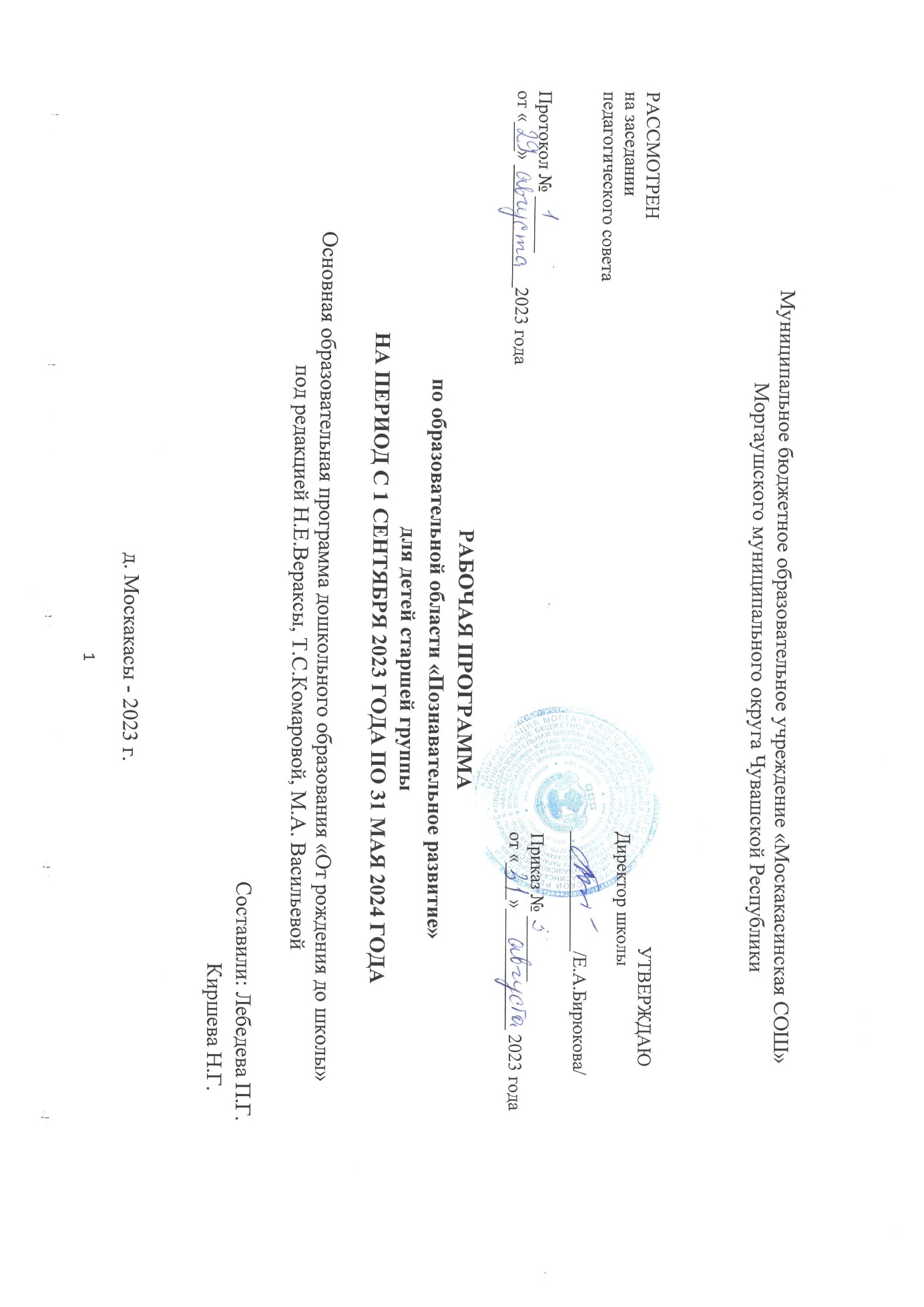 СОДЕРЖАНИЕI.  Целевой раздел1.1. Пояснительная запискаРабочая программа по образовательной области «Познавательное развитие» составлена для детей старшей группы МБОУ «Москакасинская СОШ»    Моргаушского района Чувашской Республики.Программа составлена с учетом времени пребывания дошкольников в учреждении: в режиме 10-часового пребывания. Данная учебная программа по образовательной области «Познавательное развитие » разработана для детей старшей группы в возрасте от 5 до 6 лет. В группе 27 ребенка, из них 13 девочек и 14 мальчиков.Обязательная часть реализуется через Основную  образовательную программу дошкольного образования «От рождения до школы» под ред. Н.Е. Вераксы, Т.С. Комаровой, М.А. Васильевой.  – М.;МОЗАИКА-СИНТЕЗ, 2015г.  Содержание , формируемое участниками образовательных отношений реализуется через парциальные  программы:Педагогические  технологии:  - Программа образования ребенка-дошкольника Л.В. Кузнецова и др.- Соловей Л.Б. « Программа по социально- коммуникативному развитию детей дошкольного возраста с учетом регионального компонента «ТРАДИЦИИ ЧУВАШСКОГО КРАЯ» - Блоки Дьенеша- Палочки Кюизенера .Нормативной основой для разработки программы явились:Конституция РФ, ст. 43, 72; Конвенция о правах ребенка (1989 г.); Федерального закона от 29 декабря 2012 г. N 273-ФЗ «Об образовании в Российской Федерации»; Федеральный государственный  образовательный стандарт дошкольного образования. Приказ Министерства образования и науки РФ от 17.10.2013г. № 1155 «Об утверждении федерального государственного образовательного стандарта дошкольного образования».Порядок организации и осуществления образовательной деятельности по основным общеобразовательным программам - образовательным программам дошкольного образования утв. приказом Министерства образования и науки РФ от 30. 08. 2013г. № 1014Концепция дошкольного воспитания; «Санитарно-эпидемиологические требования к устройству, содержанию и организации режима работы в дошкольных организациях» 2.4.1.3049-13 (от 15.05.2013);   Устав МБОУ «Москакасинская СОШ»   Моргаушского района ЧР.     Основная общеобразовательная программа МБОУ «Москакасинская СОШ»   Моргаушского района ЧР.   Примерная  общеобразовательная программа дошкольного образования «От рождения до школы» под ред. Н.Е. Вераксы, Т.С. Комаровой, М.А. Васильевой.  – М.;МОЗАИКА-СИНТЕЗ, 2014.  Обязательная часть содержания образования.11. Мурашкина Т.В. «Программа этноэкологического развития детей 5-6 лет «ЗАГАДКИ РОДНОЙ ПРИРОДЫ»12. Соловей Л.Б. « Программа по социально- коммуникативному развитию детей дошкольного возраста с учетом регионального компонента «ТРАДИЦИИ ЧУВАШСКОГО КРАЯ»В старшей группе 2  раза  в неделю проводится непосредственно – образовательная деятельность  по реализации задач образовательной области «Познавательное развитие» из них  1 раз в неделю по формированию элементарных математических представлений, 1 раз в неделю по ознакомлению с предметным окружением, социальным миром и миром природы. Также содержание программы реализуется в совместной деятельности педагога с детьми в режимных моментах, а также в самостоятельной деятельности детей.  Цель реализации рабочей Программы:Обеспечение формирования познавательных действий, становление сознания к окружающему миру. Развитие интересов детей, любознательности и познавательной мотивации.Цель парциальной программы этноэкологического развития детей 5-6 лет «Загадки родной природы» для детей старшего возраста::Формирование у детей дошкольного возраста начал экологической культуры на народных традициях Чувашского края.Цель парциальной программы по социально – коммуникативному развитию детей дошкольного возраста с учетом регионального компонента  «Традиции Чувашского края»Социально-коммуникативное развитие детей дошкольного возраста с учетом регионального компонента.Задачи рабочей Программы: 1. Обеспечить формирование познавательных действий, становления сознания.2. Развивать воображение и творческую активность.3. Обеспечить формирование первичных представлений о себе, других людях.4. Формировать представление об объектах окружающего мира, о свойствах и отношениях объектов окружающего мира (форме, цвете, размере, материале, звучании, ритме, темпе, количестве, числе, части и целом, пространстве и времени, движений и покое, причинах и следствиях и др.)5. Формировать представление о малой родине и Отечестве, о социокультурных ценностях нашего народа, об отечественных традициях и праздниках.6. Формировать представление о планете Земля, как общем доме людей, об особенностях ее природы.7. Формировать представление о многообразии стран и народов мира.Задачи парциальной программы этноэкологического развития детей 5-6 лет «Загадки родной природы» для детей старшего возраста::- Развитие у детей старшего дошкольного возраста устойчивого познавательного интереса, любознательности и познавательной мотивации к родной природе, проектно – исследовательской деятельности народных примет о погоде.- Развитие воображения и творческой активности в ознакомлении с культурным наследием и природным своеобразием Чувашского края.-Создание мотивационно – ценностного отношения к культурным традициям родного края.Развитие навыков наблюдений за состоянием природы и ведением календаря «Народное погодоведение» и личного дневника наблюдений.- Формирование целостного восприятия окружающего мира путем гармоничного развития эмоционально – чувственной сферы.- Создание единого этноэкологического образовательного пространства на основе партнерских взаимоотношений сотрудников дошкольной образовательной организации с родителями воспитанников.Задачи парциальной программы по социально – коммуникативному развитию детей дошкольного возраста с учетом регионального компонента  «Традиции Чувашского края» для детей старшего возраста. - Формирование основ этнической идентичности на основе ознакомления с национальной культурой народов Чувашии для последующего развития чувства принадлежности к единой российской нации;- Развитие социального и эмоционального интеллекта;- воспитание любви и уважение к близким;- развитее интереса к познанию истории родного края;- воспитание патриотизма на основе обогащения  представлений детей о своей малой Родине, о родном городе, деревне, селе;- создание условий для развития трудолюбия, самостоятельной активности и индивидуальности каждого ребенка.Принципы и подходы к  формированию Программы:Полноценное проживание ребенком всех этапов детства (младенческого, раннего и дошкольного возраста), обогащение (амплификация) детского развития;Построение образовательной деятельности на основе индивидуальных особенностей каждого ребенка, при котором сам ребенок становится активным в выборе содержания своего образования, становится субъектом образования;Принцип интеграции образовательных областей в соответствии с возрастными возможностями и особенностями детей, спецификой и возможностями образовательных областей;Комплексно-тематический принцип построения образовательного процесса;Принцип варьирования образовательного процесса в зависимости от региональных особенностей;Принцип преемственности между всеми возрастными дошкольными группами и между детским садом и начальной школой;Содействие и сотрудничество детей и взрослых, признание ребенка полноценным участником (субъектом) образовательных отношений;Поддержка инициативы детей в различных видах деятельности;Сотрудничество Организации с семьей; Приобщение детей к социокультурным нормам, традициям семьи, общества и государства; Формирование познавательных интересов и познавательных действий ребенка в различных видах деятельности; Возрастная адекватность дошкольного образования (соответствие условий, требований, методов возрасту и особенностям развития);Учет этнокультурной ситуации развития детей.Содержание рабочей Программы разработаны авторами примерной общеобразовательной программы дошкольного возраста «От рождения до школы».Для реализации задач значимыми характеристиками являются тесное сотрудничество с Москакасинской  библиотекой, МБОУ «Москакасинская СОШ», районным музеем верховых чувашей. 1.2. Планируемые результаты освоения программыРебенок овладевает основными культурными средствами, способами деятельности, проявляет инициативу и самостоятельность в познавательно-исследовательской деятельности; способен выбирать себе род занятий, участников по совместной деятельности. • Ребенок обладает установкой положительного отношения к миру, к разным видам труда, другим людям и самому себе, обладает чувством собственного достоинства; активно взаимодействует со сверстниками и взрослыми, участвует в совместных играх. • Способен сотрудничать и выполнять как лидерские, так и исполнительские функции в совместной деятельности. • Понимает, что все люди равны вне зависимости от их социального происхождения, этнической принадлежности, религиозных и других верований, их физических и психических особенностей. • Проявляет умение слышать других и стремление быть понятым другими. • Ребенок обладает развитым воображением, которое реализуется в разных видах деятельности, и прежде всего в игре; владеет разными формами и видами игры, различает условную и реальную ситуации; умеет подчиняться разным правилам и социальным нормам. Умеет распознавать различные ситуации и адекватно их оценивать. • Проявляет ответственность за начатое дело. • Ребенок проявляет любознательность, задает вопросы взрослым и сверстникам, интересуется причинно-следственными связями, пытается самостоятельно придумывать объяснения явлениям природы и поступкам людей; склонен наблюдать, экспериментировать. Обладает начальными знаниями о себе, о природном и социальном мире, в котором он живет; знаком с произведениями детской литературы, обладает элементарными представлениями из области живой природы, естествознания, математики, истории и т.п.; способен к принятию собственных решений, опираясь на свои знания и умения в различных видах деятельности. • Открыт новому, то есть проявляет желание узнавать новое, самостоятельно добывать новые знания; положительно относится к обучению в школе. • Проявляет уважение к жизни (в различных ее формах) и заботу об окружающей среде.• Проявляет патриотические чувства, ощущает гордость за свою страну, ее достижения, имеет представление о ее географическом разнообразии, многонациональности, важнейших исторических событиях. • Имеет первичные представления о себе, семье, традиционных семейных ценностях, включая традиционные гендерные ориентации, проявляет уважение к своему и противоположному полу. • Имеет начальные представления о здоровом образе жизни. Воспринимает здоровый образ жизни как ценность. II. Содержательный раздел2.1 Содержание образовательной деятельностиМодуль 1. Обеспечить формирование познавательных действий, становления сознания.Обязательная часть:Познавательно-исследовательская деятельность.Закреплять умение использовать обобщённые способы обследования объектов с помощью специально разработанной системы сенсорных эталонов, перцептивных действий.Побуждать устанавливать функциональные связи и отношения между системами объектов и явлений, применяя различные средства познавательных действий. Способствовать самостоятельному использованию действий экспериментального характера для выявления скрытых свойств. Закреплять умение получать информацию о новом объекте в процессе его исследования. Развивать умение детей действовать в соответствии с предлагаемым алгоритмом. Сенсорное развитие. Развивать восприятие, умение выделять разнообразные свойства и отношения предметов (цвет, форма, величина, расположение в пространстве и т.п.), включая органы чувств: зрение, слух,  осязание. обоняние, вкус.Продолжать знакомить с цветами спектра: красный, оранжевый, желтый, зеленый, голубой, синий, фиолетовый (хроматические) и белый, серый и черный (ахроматические). Учить различать цвета по светлоте и насыщенности, правильно называть их. Показать детям особенности расположения  цветовых тонов в спектре.Продолжать знакомить с различными геометрическими фигурами, учить использовать в качестве эталонов плоскостные и объемные формы.Формировать умение обследовать предметы разной формы; при обследовании включать движения рук по предмету. Расширять представления о фактуре предметов (гладкий, пушистый, шероховатый и т. п.). Совершенствовать глазомер.Развивать познавательно-исследовательский интерес, показывая занимательные опыты, фокусы, привлекая к простейшим экспериментам.Проектная деятельность. Создавать условия для реализации детьми проектов трех типов: исследовательских, творческих и нормативных.Развивать проектную деятельность исследовательского типа. Организовывать презентации проектов. Формировать у детей представления об авторстве проекта.Создавать условия для реализации проектной деятельности творческого типа. (Творческие проекты в этом возрасте носят индивидуальный характер.)Способствовать развитию проектной деятельности нормативного типа (Нормативная проектная деятельность — это проектная деятельность, направленная на выработку детьми норм и правил поведения в детском коллективе.)Дидактические игры. Организовывать дидактические игры, объединяя детей в подгруппы по 2-4 человека; учить выполнять правила игры.Развивать в играх память, внимание, воображение, мышление, речь, сенсорные способности детей. Учить сравнивать предметы, подмечать незначительные различия в их признаках (цвет, форма, величина, материал), объединять предметы по общим признакам, составлять из части целое (складные кубики, мозаика, пазлы), определять изменения в расположении предметов (впереди, сзади, направо, налево, под, над, посередине, сбоку).Формировать желание действовать с разнообразными дидактическими играми и игрушками (народными, электронными, компьютерными и др.).Побуждать детей к самостоятельности в игре, вызывая у них эмоционально-положительный отклик на игровое действие.Учить подчиняться правилам в групповых играх. Воспитывать творческую самостоятельность. Формировать такие качества, как дружелюбие, дисциплинированность. Воспитывать культуру честного соперничества в играх-соревнованиях.- Обогащать представления детей о мире предметов. Модуль 2. Развивать воображение и творческую активность.Обязательная часть: - Формировать умение определять алгоритм собственной деятельности; с помощью взрослого составлять модели и использовать их в познавательно-исследовательской деятельности.Модуль 3. Обеспечить формирование первичных представлений о себе, других людях.Обязательная часть:- Расширять представления детей о профессиях.- Расширять представления об учебных заведениях (детский сад, школа, колледж, вуз), сферах человеческой деятельности (наука, искусство, производство, сельское хозяйство).- Продолжать знакомить с культурными явлениями (цирк, библиотека, музей и др.), их атрибутами, значением в жизни общества, связанными с ними профессиями, правилами поведения.- Продолжать знакомить с деньгами, их функциями (средство для оплаты труда, расчетов при покупках), бюджетом и возможностями семьи.- Формировать элементарные представления об истории человечества (Древний мир, Средние века, современное общество) через знакомство с произведениями искусства (живопись, скульптура, мифы и легенды народов мира), реконструкцию образа жизни людей разных времен (одежда, утварь, традиции и др.).- Рассказывать детям о профессиях воспитателя, учителя, врача, строителя, работников сельского хозяйства, транспорта, торговли, связи др.; о важности и значимости их труда; о том, что для облегчения труда используется разнообразная техника.- Знакомить с трудом людей творческих профессий: художников, писателей, композиторов, мастеров народного декоративно-прикладного искусства; с результатами их труда (картинами, книгами, нотами, предметами декоративного искусства).Содержание, формируемое участниками образовательных отношений:- Содействовать возникновению положительного отношения к чувашской национальности.- Формировать представление о роде, воспитывать у детей желание беречь честь рода – быть честным, выполнять обещанное, ладить с людьми, не оставлять родителей в старости.- Формировать представление о семейных праздниках, традициях, реликвиях, ценностное отношение к ним.Модуль 4. Формировать представление об объектах окружающего мира, о свойствах и отношениях объектов окружающего мира (форме, цвете, размере, материале, звучании, ритме, темпе, количестве, числе, части и целом, пространстве и времени, движений и покое, причинах и следствиях и др.)Обязательная часть:Количество и счет. Учить создавать множества (группы предметов) из разных по качеству элементов (предметов разного цвета, размера, формы, назначения; звуков, движений); разбивать множества на части и воссоединять их; устанавливать отношения между целым множеством и каждой его частью, понимать, что множество больше части, а часть меньше целого множества; сравнивать разные части множества на основе счета и соотнесения элементов (предметов) один к одному; определять большую (меньшую) часть множества или их равенство.Учить считать до 10; последовательно знакомить с образованием каждого числа в пределах от 5 до 10 (на наглядной основе).Сравнивать рядом стоящие числа в пределах 10 на основе сравнения конкретных множеств; получать равенство из неравенства (неравенство из равенства), добавляя к меньшему количеству один предмет или убирая из большего количества один предмет («7 меньше 8, если к 7 добавить один предмет, будет 8, поровну», «8 больше 7; если из 8 предметов убрать один, то станет по 7, поровну»).Формировать умение понимать отношения рядом стоящих чисел (5<6на1,6>5на1).Отсчитывать предметы из большого количества по образцу и заданному числу (в пределах 10).Совершенствовать умение считать в прямом и обратном порядке (в пределах 10). Считать предметы на ощупь, считать и воспроизводить количество звуков, движений по образцу и заданному числу (в пределах 10).Познакомить с цифрами от 0 до 9.Познакомить с порядковым счетом в пределах 10, учить различать вопросы «Сколько?», «Который?» («Какой?») и правильно отвечать на них.Продолжать формировать представление о равенстве: определять равное количество в группах, состоящих из разных предметов; правильно обобщать числовые значения на основе счета и сравнения групп (здесь 5 петушков, 5 матрешек, 5 машин —всех игрушек поровну —по 5).Упражнять детей в понимании того, что число не зависит от величины предметов, расстояния между предметами, формы, их расположения, а также направления счета (справа налево, слева направо, с любого предмета).Познакомить с количественным составом числа из единиц в пределах 5 на конкретном материале: 5 — это один, еще один, еще один, еще один и еще один.Величина. Учить устанавливать размерные отношения между 5-10 предметами разной длины (высоты, ширины) или толщины: систематизировать предметы, располагая их в возрастающем (убывающем) порядке по величине; отражать в речи порядок расположения предметов и соотношение между ними по размеру: «Розовая лента — самая широкая, фиолетовая — немного уже, красная — еще уже, но она шире желтой, а зеленая уже желтой и всех остальных лент» и т. д.Сравнивать два предмета по величине (длине, ширине, высоте) опосредованно—с помощью третьего (условной меры), равного одному из сравниваемых предметов.Развивать глазомер, умение находить предметы длиннее (короче), выше (ниже), шире (уже), толще (тоньше) образца и равные ему.Формировать понятие о том, что предмет (лист бумаги, лента, круг, квадрат и др.) можно разделить на несколько равных частей (на две, четыре).Учить называть части, полученные от деления, сравнивать целое и части, понимать, что целый предмет больше каждой своей части, а часть меньше целого.Форма. Познакомить детей с овалом на основе сравнения его с кругом и прямоугольником.Дать представление о четырехугольнике: подвести к пониманию того, что квадрат и прямоугольник являются разновидностями четырехугольника.Развивать у детей геометрическую зоркость: умение анализировать и сравнивать предметы по форме, находить в ближайшем окружении предметы одинаковой и разной формы: книги, картина, одеяла, крышки столов — прямоугольные, поднос и блюдо — овальные, тарелки — круглые и т. д.Развивать представления о том, как из одной формы сделать другую.Ориентировка в пространстве. Совершенствовать умение ориентироваться в окружающем пространстве; понимать смысл пространственных отношений (вверху — внизу, впереди (спереди) — сзади (за), слева—справа, между, рядом с, около); двигаться в заданном направлении, меняя его по сигналу, а также в соответствии со знаками —указателями направления движения (вперед, назад, налево, направо и т. п.); определять свое местонахождение среди окружающих людей и предметов: «Я стою между Олей и Таней, за Мишей, позади (сзади) Кати, перед Наташей, около Юры»; обозначать в речи взаимное расположение предметов: «Справа от куклы сидит заяц, а слева от куклы стоит лошадка, сзади —мишка, а впереди — машина».Учить ориентироваться на листе бумаги (справа — слева, вверху — внизу, в середине, в углу).Ориентировка во времени. Дать детям представление о том, что утро, вечер, день и ночь составляют сутки.Учить на конкретных примерах устанавливать последовательность различных событий: что было раньше (сначала), что позже (потом), определять, какой день сегодня, какой был вчера, какой будет завтра.Содержание, формируемое участниками образовательных отношений:Педагогическая технология Логические блоки Дьенеша. (старшая – младшая)Развивать логическое мышление и психические функции; формировать мыслительные умения и способности.Способствовать освоению детьми умения выявлять только одно свойство (цвет, форму, размер, толщину), сравнивать, классифицировать и обобщать предметы по каждому из этих свойств; развивать у детей умение оперировать одним свойством (выявлять и отличать одно свойство от другого, сравнивать, классифицировать и обобщать предметы), оперировать двумя-тремя свойствами.Педагогическая технология Палочки Кюизенера.Знакомить с образованием чисел в пределах 10 на основе измерения и цвета. Развивать умения различать количественный и порядковый счет, отвечать на вопросы: «Какой? Который? Сколько?». Закреплять представления о составе числа из единиц и из двух меньших чисел. Закреплять умение делить целое на равные части; умение измерять с помощью условной мерки. Формировать представления об изменчивости пространственных отношений.Закреплять умения обозначать словами месторасположение предметов в пространстве.Модуль 5. Формировать представление о малой родине. Формировать представление об Отечестве.Обязательная часть:Расширять представления о малой Родине. Рассказывать детям о достопримечательностях, культуре, традициях родного края; о замечательных людях, прославивших свой край.Расширять представления детей о родной стране, о государственных праздниках (8 Марта, День защитника Отечества, День Победы, Новый год и т. д.). Воспитывать любовь к Родине. Формировать представления о том, что Российская Федерация (Россия) — огромная многонациональная страна. Рассказывать детям о том, что Москва — главный город, столица нашей Родины. Познакомить с флагом и гербом России, мелодией гимна.Расширять представления детей о Российской армии. Воспитывать уважение к защитникам отечества. Рассказывать о трудной, но почетной обязанности защищать Родину, охранять ее спокойствие и безопасность; о том, как в годы войн храбро сражались и защищали нашу страну от врагов прадеды, деды, отцы. Приглашать в детский сад военных, ветеранов из числа близких родственников детей. Рассматривать с детьми картины, репродукции, альбомы с военной тематикой.Содержание, формируемое участниками образовательных отношений:- Познакомить с традициями Чувашии. - Формировать представление о том, что в состав России входит много суверенных республик: Чувашская, Татарская, Марийская и др._ Развивать чувство патриотизма на основе ознакомления с историческим и культурным прошлым страны, современным развитием культуры и промышленности, уважительное отношение к государственной символике (флагу, гербу, гимну).- Развивать обобщенные представления о многонациональном составе населения России, их языке, культуре.Модуль 6. Формировать представление о планете Земля, как общем доме людей, об особенностях ее природы.Обязательная часть:- Формировать понятия о том, что Земля — наш общий дом, на Земле много разных стран; о том, как важно жить в мире со всеми народами, знать и уважать их культуру, обычаи и традиции.Расширять и уточнять представления детей о природе. Учить наблюдать, развивать любознательность.Закреплять представления о растениях ближайшего окружения: деревьях, кустарниках и травянистых растениях. Познакомить с понятиями «лес», «луг» и «сад».Продолжать знакомить с комнатными растениями.Учить ухаживать за растениями. Рассказать о способах вегетативного размножения растений.Расширять представления о домашних животных, их повадках, зависимости от человека.Учить детей ухаживать за обитателями уголка природы.Расширять представления детей о диких животных: где живут, как добывают пищу и готовятся к зимней спячке (еж зарывается в осенние листья,медведи зимуют в берлоге). Познакомить с птицами (ласточка, скворец и др.).Познакомить детей с представителями классов пресмыкающихся (ящерица, черепаха и др.) и насекомых (пчела, комар, муха и др.).Формировать представления о чередовании времен года, частей суток и их некоторых характеристиках.Знакомить детей с многообразием родной природы; с растениями и животными различных климатических зон.Показать, как человек в своей жизни использует воду, песок, глину, камни.Использовать в процессе ознакомления с природой произведения художественной литературы, музыки, народные приметы.Формировать представления о том, что человек — часть природы и что он должен беречь, охранять и защищать ее.Учить укреплять свое здоровье в процессе общения с природой.Учить устанавливать причинно-следственные связи между природными явлениями (сезон — растительность — труд людей).Показать взаимодействие живой и неживой природы.Рассказывать о значении солнца и воздуха в жизни человека, животных и растений.Сезонные наблюденияОсень. Закреплять представления о том, как похолодание и сокращение продолжительности дня изменяют жизнь растений, животных и человека.Знакомить детей с тем, как некоторые животные готовятся к зиме (лягушки, ящерицы, черепахи, ежи, медведи впадают в спячку, зайцы линяют, некоторые птицы (гуси, утки, журавли) улетают в теплые края).Зима. Расширять и обогащать знания детей об особенностях зимней природы (холода, заморозки, снегопады, сильные ветры), особенностях деятельности людей в городе, на селе. Познакомить с таким природным явлением, как туман.Весна. Расширять и обогащать знания детей о весенних изменениях в природе: тает снег, разливаются реки, прилетают птицы, травка и цветы быстрее появляются на солнечной стороне, чем в тени. Наблюдать гнездование птиц (ворон и др.).Лето. Расширять и обогащать представления о влиянии тепла, солнечного света на жизнь людей, животных и растений (природа «расцветает», много ягод, фруктов, овощей; много корма для зверей, птиц и их детенышей).Дать представления о съедобных и несъедобных грибах (съедобные — маслята, опята, лисички и т. п.; несъедобные — мухомор, ложный опенок).    Содержание, формируемое участниками образовательных отношений:-Формировать представления детей о культуре, обычаях, традициях чувашей.-Расширять знания детей о мире природы Чувашской Республики.2.2 Вариативные формы, методы и средства реализации Программы.Для реализации рабочей Программы используются следующие формы организации обучения:2.3. Особенности образовательной деятельностиГлавным условием организации образовательного процесса в соответствии с ФГОС дошкольного образования является полноценно организованная образовательная среда, которая строится с учетом реализации образовательных областей в двух основных составляющих (моделях) организации образовательного процесса:Совместная (партнерская) деятельность взрослого и детей:- Непосредственно образовательная деятельность-Совместная деятельность взрослого и детей в режимные моментыСамостоятельная деятельность детей.Способы и направления поддержки детской инициативы1. Обеспечение событийности образования:- события, связанные с календарными праздниками;- значимые события, связанные с социальной культурой страны, мира;- события региональные «День Республики, День города и т.д.»;- события муниципальные (городские, сельские);- события дошкольного образовательного учреждения (День рождения детского сада);- события личные (день рождения воспитанников, воспитателей);2. Использование современных педагогических технологий:- Логические блоки Дьенеша- Палочки Кюизенера-  экспериментирование-  проектно-исследовательская деятельность ребенка-  моделированиеСоздание условий для развития познавательной деятельностиОбучение наиболее эффективно тогда, когда ребенок занят значимым и интересным исследованием окружающего мира, в ходе которого он самостоятельно и при помощи взрослого совершает открытия. Педагог должен создавать ситуации, в которых может проявляться детская познавательная активность. Ситуации, которые могут стимулировать познавательное развитие (то есть требующие от детей развития восприятия, мышления, воображения, памяти), возникают в повседневной жизни ребенка постоянно: на прогулках, во время еды, укладывания спать, одевания, подготовки к празднику и т. д.Стимулировать детскую познавательную активность педагог:регулярно предлагая детям вопросы, требующие не только воспроизведения информации, но и мышления;регулярно предлагая детям открытые, творческие вопросы, в том числе — проблемно-противоречивые ситуации, на которые могут быть даны разные ответы;обеспечивая в ходе обсуждения атмосферу поддержки и принятия;позволяя детям определиться с решением в ходе обсуждения той или иной ситуации;организуя обсуждения, в которых дети могут высказывать разные точки зрения по одному и тому же вопросу, помогая увидеть несовпадение точек зрения;строя обсуждение с учетом высказываний детей, которые могут изменить ход дискуссии;помогая детям обнаружить ошибки в своих рассуждениях;помогая организовать дискуссию;предлагая дополнительные средства (двигательные, образные, в т. ч. наглядные модели и символы), в тех случаях, когда детям трудно решить задачу.Особенности организации предметно-пространственной среды для развития познавательной деятельности. Среда должна быть насыщенной, предоставлять ребенку возможность для активного исследования и решения задач, содержать современные материалы (конструкторы, материалы для формирования сенсорики, наборы для экспериментирования и пр.).Создание условий для развития проектной деятельностиВ дошкольном возрасте у детей должен появиться опыт создания собственного замысла и воплощения своих проектов. В дошкольном возрасте дети могут задумывать и реализовывать исследовательские, творческие и нормативные проекты.С целью развития проектной деятельности в группе следует создавать открытую атмосферу, которая вдохновляет детей на проектное действие и поощряет его. Необходимо регулярно выделять время для проектной деятельности, создавать условия для презентации проектов.С целью развития проектной деятельности педагоги должны:создавать проблемные ситуации, которые инициируют детское любопытство, стимулируют стремление к исследованию;быть внимательными к детским вопросам, возникающим в разных ситуациях, регулярно предлагать проектные образовательные ситуации в ответ на заданные детьми вопросы;поддерживать детскую автономию: предлагать детям самим выдвигать проектные решения;помогать детям планировать свою деятельность при выполнении своего замысла;в ходе обсуждения предложенных детьми проектных решений поддерживать их идеи, делая акцент на новизне каждого предложенного варианта;помогать детям сравнивать предложенные ими варианты решений, аргументировать выбор варианта.Особенности организации предметно-пространственной среды для развития проектной деятельности. Стимулируя детей к исследованию и творчеству, следует предлагать им большое количество увлекательных материалов и оборудования. Природа и ближайшее окружение — важные элементы среды исследования, содержащие множество явлений и объектов, которые можно использовать в совместной исследовательской деятельности воспитателей и детей.2.5. Взаимодействие с семьями воспитанников.СЕНТЯБРЬОКТЯБРЬIII. Организационный раздел3.1. Календарно-тематический план по ознакомлению с предметным окружением, социальным миром и миром природы.3.2. Календарно-тематический план по формированию элементарных математических представлений.3.3. Материально – техническое  обеспечение программыМатериально-техническое обеспечение программы  по ознакомлению с предметным окружением, социальным миром и миром природы.Материально-техническое обеспечение программы по формированию элементарных математических представлений.3.4. Особенности организации развивающей предметно-пространственной средыДля реализации  задач рабочей Программы используются уголок «Чувашский край», уголок дидактических и настольных игр «Игралочка»,  музыкальный зал.3.5. Традиционные события, праздники, мероприятияТрадиции ДОО и группы:- День художников-иллюстраторов (октябрь),- Новый год (январь)- Международный день родного языка (январь),- День доброты (февраль),- День Святого Валентина (14 февраля),- День Защитника Отечества (23 февраля),- Международный женский день (8 марта),-Масленица (март),- День чувашского Театра кукол (15 апреля),- неделя чувашского языка, культуры и литературы (3-я неделя апреля),- День чувашской Детской книги (май),- День Победы (9 мая),- Всероссийский День библиотек (май),- 125 лет со Дня рождения К.Иванова (25 мая),- День Чувашской Республики (24 июня),- день Семьи, любви и верности (1-я неделя июля),- День города Чебоксары (3-я неделя августа)                                                                                                           Список литературы.Литература по ознакомлению с предметным окружением, социальным миром и миром природы. - Конституция РФ, ст. 43, 72; - Конвенция о правах ребенка (1989 г.); - Федерального закона от 29 декабря 2012 г. N 273-ФЗ «Об образовании в Российской Федерации»; - Федеральный государственный  образовательный стандарт дошкольного образования. Приказ Министерства образования и науки РФ от 17.10.2013г. № 1155 «Об утверждении федерального государственного образовательного стандарта дошкольного образования».- Порядок организации и осуществления образовательной деятельности по основным общеобразовательным программам - образовательным программам дошкольного образования утв. приказом Министерства образования и науки РФ от 30. 08. 2013г. № 1014- Концепция дошкольного воспитания; - Устав МБОУ «Москакасинская СОШ»   Моргаушского района ЧР.   - Основная общеобразовательная программа МБОУ «Москакасинская СОШ»   Моргаушского района ЧР.  - «Санитарно-эпидемиологические требования к устройству, содержанию и организации режима работы в дошкольных организациях» 2.4.1.3049-13 (от 15.05.2013); - Примерная  общеобразовательная программа дошкольного образования «От рождения до школы» под ред. Н.Е. Вераксы, Т.С. Комаровой, М.А. Васильевой.  – М.;МОЗАИКА-- Дыбина О. В. Занятия по ознакомлению с окружающим миром в старшей группе детского сада.  М.: Мозаика – Синтез, 2011.- Павлова Л. Ю. Сборник дидактических игр по ознакомлению с окружающим миром. – М.: Мозаика – Синтез, 2011.- Соломенникова О. В. Ознакомление с природой в детском саду. Старшая группа. – М.: Мозаика – Синтез, 2015.-  Соломенникова О. А. Экологическое воспитание в детском саду. — М.: Мозаика - Синтез, 2008.Литература по формированию элементарных математических представлений: Помораева И. А. , Позина В. А. Занятия по формированию элементарных математических представлений в старшей группе детского сада: Планы занятий. –М.: МОЗАИКА – СИНТЕЗ, 2010.Новикова В. П. Математические игры в детском саду и начальной школе. – М.: Мозаика - Синтез, 2011.Новикова В. П., Л. И. Тихонова. Развивающие игры и занятия с палочками Кюйзенера. М.: Мозаика –Синтез, 2011.I. ЦЕЛЕВОЙ РАЗДЕЛ………………………………………………………………………………………………………..31.1. Пояснительная записка…………………………………………………………………………………………………..31.2. Планируемые результаты освоения Программы ………………………………………………………………………6II. СОДЕРЖАТЕЛЬНЫЙ РАЗДЕЛ………………………………………………………………………………………….72.1. Описание образовательной деятельности ……………………………………………………………………………..72.2. Вариативные формы, методы, средства реализации Программы……………………………………………………132.3. Особенности образовательной деятельности…………………………………………………………………………152.4. Способы и направления поддержки детской инициативы……………………………………………………………152.5. Взаимодействие с семьями воспитанников……………………………………………………………………………17III.ОРГАНИЗАЦИОННЫЙ РАЗДЕЛ………………………………………………………………………………………313.1. Календарно-тематический план работы по ознакомлению с предметным окружением, социальным миром и миром      природы……………………………………………………………………………………………………………313.2.  Календарно-тематический план по формированию элементарных математических представлений……………..543.3. Материально-техническое обеспечение программы…………………………………………………………………763.3. Особенности организации развивающей предметно-пространственной среды……………………………………783.4. Традиционные события, праздники, мероприятия……………………………………………………………………78Список литературы…………………………………………………………………………………………………………..79Направление деятельностиСовместная  деятельность Режимные  моменты Самостоятельная  деятельность Формирование элементарных математических представлений * количество и счет* величина * форма * ориентировка в пространстве* ориентировка  во  времениИнтегрированные  НОДПроблемно-поисковые ситуацииУпражненияИгры (дидактические, подвижные)РассматриваниеНаблюдениеДосуг,  КВН,  Чтение Игровые упражненияОбъяснениеРассматривание НаблюдениеИгры (дидактические,  развивающие, подвижные) Детское  экспериментированиеИнтегрированные НОДЭкспериментированиеОбучение в условиях специально оборудованной полифункциональной интерактивной средеИгровые занятия с использованием полифункционального игрового оборудованияИгровые упражненияИгры (дидактические, подвижные)ПоказИгровые упражненияНапоминаниеОбъяснениеОбследованиеНаблюдениеНаблюдение на прогулкеИгры экспериментированияРазвивающие игрыПроблемные ситуацииИгры (дидактические, развивающие, подвижные)Игры-экспериментирования Игры с использованием дидактических материалов Наблюдение Интегрированная детская деятельность(включение ребенком полученного сенсорного опыта в его практическую деятельность: предметную, Формирование  целостной  картины  мира, расширение  кругозора* предметное  и социальное  окружение* ознакомление  с природойСюжетно-ролевая играИгровые обучающие ситуацииНаблюдениеРассматривание, просмотр фильмов, слайдов  Труд  в уголке природе, огороде, цветникеЦелевые прогулкиЭкологические акцииЭкспериментирование, опытыМоделированиеИсследовательская деятельностьКомплексные, интегрированные занятияКонструированиеРазвивающие игрыБеседа Рассказ Создание коллекций, музейных экспозицийПроектная деятельностьСюжетно-ролевая играИгровые обучающие ситуацииНаблюдениеТруд  в уголке природе, огороде, цветникеПодкормка птицВыращивание растенийЭкспериментированиеИсследовательская деятельностьКонструированиеРазвивающие игрыБеседа Рассказ Создание коллекцийПроектная деятельностьПроблемные ситуацииСюжетно-ролевая играИгры с правилами РассматриваниеНаблюдение ЭкспериментированиеИсследовательская деятельностьКонструированиеРазвивающие игрыМоделированиеСамостоятельная художественно-речевая деятельностьДеятельность в уголке природы Не-
де-
ля Активные формы работы Наглядная информацияЦельИндивидуальная работа1.Сотрудничество педагогов, родителей и специалистов в подготовке к учебному году.  «Добрый день в детском саду» (режим дня), «Занимательные дела в детском саду» (сетка занятий).
Папка «Советы заботливых медиков» («Закаливание в саду и дома», «Поливитамины для детей», «Здоровье начинается со стопы», «Питание в детском саду», «Как одевать ребенка в садик?», «Нужные прививки»...)
Папка «Игротека в кругу семьи».
Статья «Старший дошкольный возраст» (характеристика).
Подбор речевого материала (чистоговорки, рифмовки, стихотворения, задания и упражнения для коррекции речевой деятельности…).
«Календарь профессий» (пополняемый речевой материал). Установить на начало учебного года оптимальный уровень взаимодействия специалистов детского сада, педагогов группы, родительского комитета и всех семей. Диагностика детей специалистами, индивидуальные беседы с родителями (Тетрадь взаимодействия).
Советы родителям по подготовке детей к учебному году.
Сбор родительского комитета с планированием дел на полугодие. 2.Фоторепортаж «Лучшие на свете впечатления о лете!»

Чайный вечер летних воспоминаний в группе. Оформление стенда с фотографиями о летнем отдыхе в разных семьях.
Описательные рассказы детей и родителей о летних днях.

Приглашение родителей на вечернее мероприятие.
Пословицы: «Каковы встречи, таковы и речи. Коротко да ясно, оттого и прекрасно. Людских речей не переслушаешь». Поделиться с помощью фотографий и описательных рассказов воспоминаниями о летних поездках, увиденных достопримечательностях.
Развивать связную речь у детей, умение составлять короткий рассказ и желание семей общаться друг с другом. Рекомендации родителям и детям по оформлению фоторепортажей, составлению рассказов и умению коротко поделиться самым интересным. 3.27 сентября – День воспитателя и всех дошкольных работников. Поздравление–стенгазета от детей и родителей для всех дошкольных работников.
Девиз дня: «Люди, каждодневно несущие праздник детям, теперь отмечают и свой день!»
Информационный лист «История общенационального праздника». Познакомить с историей общенационального праздника.
Привлечь родителей и детей к поздравлению работников детского сада. Договориться с родительским комитетом о помощи в оформлении с детьми стенгазеты–поздравления «В подарок воспитателю!» 4.Родительское собрание «Добрая семья прибавит разума-ума»:
- особенности развития ребенка 5-6 лет,
- задачи нового учебного года,
- ознакомление с Конвенцией о правах ребёнка (мультимедиа),
- вопросы и комментарии специалиста: «Обойдёмся без наказаний?». Задачи воспитания и обучения в старшей группе.
Декларация о правах ребёнка (информационный листок).
Памятка «По созданию благоприятной семейной атмосферы».
Статья «Жестокое обращение с детьми: что это такое?» (защита прав и достоинств ребёнка в законодательных актах). Интернет-странички на тему о правах ребёнка.
«Доска гласности» (лист ватмана, фломастеры, мнение родителей об услышанном на собрании).
Папка «Для развития речи детей», статья «Творческие речевые игры для домашнего занятия» (дополняется статьями по развитию речи детей в течение года). Информировать родителей с задачами на год, характеристикой детей 5-6 лет. Познакомить с основными мероприятиями этого года, главными речевыми направлениями в работе. Активизировать желание родителей участвовать в делах группы, в решении годовых задач. Дать родителям возможность задуматься над проблемами воспитания детей, посмотреть по-новому на использование наказаний и поощрений. Индивидуальные беседы с родителями по вопросам собрания.
Совет: «Важно знать, что лучший педагог для дошкольника - его родители».
Рекомендации психолога по проблемным вопросам (запись в тетради взаимодействия). Не-
де-
ля Активные формы работы Наглядная информацияЦельИндивидуальная работа1.Традиционный праздник осени. Поздравление пенсионеров с днем пожилых людей (1 октября) Приглашение на концерт пожилых людей.
Объявление о проведении выставки–ярмарки осеннего урожая.
Фотогазета «Осень идёт - «добро» нам несёт!».
Сборник «Народные рецепты».
Пословицы, загадки об осени.
Организовать и провести групповую выставку–ярмарку урожая для сплочения людей разных поколений.
Удивить всех осенним урожаем и творческими работами. Порадовать пожилых людей поздравлениями. Советы к творческому оформлению урожая на выставку.
Личные приглашения дедушек и бабушек. 2.4 октября - День защиты животных.
Экологические дни.
Арт-проект «Братья наши меньшие» 
Мастерская добрых дел «Кормушки своими руками» (совместная вечерняя деятельность детей с родителями, педагогами). Девиз: "Этот мир принадлежит и им, не отнимайте его, люди! Спасём живой мир вместе!».
Аншлаг мероприятий.
Тетрадь отзывов.
Папка «Природа в поэзии» (осень).
Высказывания выдающихся людей о природе.
Загадки, поговорки, пословицы, стихи о животных.
Папка со статьями «Бросовый материал нам в помощь», «Кормушки бывают разные», «Удобные кормушки для птиц своими руками».
Пословицы о труде, заботе: «Коли есть забота, легка любая работа», « Без волнения, без заботы не жди радости от работы».
Организация родителей на вечернее мероприятие. Привлечь детей и родителей к Всемирному дню защиты животных.
Организовать и провести совместно с родителями мероприятия творческого характера для объединения усилий семей в сохранении животного мира планеты.
Показать окружающим своё отношение к проблеме.

Научить детей своими руками, с помощью родителей и педагогов, делать кормушки из бросового материала.
Дать почувствовать всем необходимость происходящего при совместном изготовлении, развешивании и кормлении птиц. Беседы по осмыслению и вовлечению родителей в совместную деятельность с детьми по проекту.
Решение вопроса участия желающих родителей в разных мероприятиях проекта.

Согласование вариантов кормушек с родителями для доступного изготовления с детьми.
Договорённость об обеспечении бросовым материалом. 3.Создание и выставка плакатов «Спасем и сохраним живой мир!» (совместная вечерняя деятельность детей с родителями, педагогами). Папка «Плакаты, притягивающие внимания» (образцы).
Название выставки.
Выставка в холле детского сада.
Лист согласия неравнодушных людей.
Организация родителей на вечернее мероприятие. Дать возможность детям и родителям сформировать свою гражданскую позицию по проблеме и оповестить её окружающим в виде плаката.
Предоставить участникам проекта возможность, обрести единомышленников.
Объединить поколения, детей и взрослых, занятых общим делом. Договорённость с родителями о совместной подготовке материала для мероприятия.
Организация выставки родительским комитетом. 4.Составление детьми с родителями рассказа из личного опыта на темы: «Мой любимый питомец», «Как я помогал(а) животным».

Семейный час «Береги природу!»:
- рассказывание сочинений,
- экологические знаки,
- дидактические игры,
- ребусы,
- «Лесные правила»,
- «зверобика» и т.д.
(совместное вечернее мероприятие, подведение итогов проекта). Фотообзор «Это надо видеть!» (фотографии красот природы, впоследствии сбор альбома «Чудеса природы»).
Подборка книг, мультфильмов о животных.
Приглашение родителей на вечернее мероприятие.
Загадки о природных явлениях.
Выставки детских рисунков, плакатов, фотографий, чтение сочинений.
Памятка «Как вести себя в гостях у природы».
-Привлечь родителей к обучению детей рассказыванию из личного опыта.
-Развивать у детей умение поделиться своими знаниями и умениями в уходе и помощи животным. 
-Формировать ответственное отношение к природе родного края. -Сплотить взрослых и детей в желании беречь окружающую природу. Развивать связную речь детей.
-В заключение проекта написание в группе экологического соглашения. Советы по оформлению и составлению минирассказов с детьми.
Подготовка вечера и экологического соглашения с родительским комитетом.
НоябрьНоябрьНоябрьНоябрьНоябрьНе-
де-
ля Активные формы работы Наглядная информацияЦельИндивидуальная работа1.Проект «Чтоб здоровье сохранить, организм свой укрепить!». Папка со статьями «Здоровье каждого человека - это его богатство», «Арттерапия», «За здоровый образ жизни!», «Что должно входить в состав домашней аптечки?», «Что такое динамическая пауза?».
Папка «Современные здоровьесберегающие технологии в детском саду».
Аншлаг мероприятий по проекту.
Картотеки физкультминуток; гимнастик для глаз, пальчиков, дыхательная; релаксации.
7 ноября - День согласия и примирения. Приглашение родителей. -Дать понятие и познакомить родителей со значимостью здоровьесберегающих технологий на здоровье детей. -Привлечь родителей к совместному с детским садом использованию современных здоровьесберегающих технологий для сохранения и укрепления здоровья дошкольников.
-Создать у родителей стойкую мотивацию на здоровый образ жизни, полноценное развитие их детей. Показ упражнений и гимнастик.
Беседа с медиком об особенностях здоровья ребёнка, его противопоказаниях.
Анкетирование родителей и опрос детей «Секреты здоровья ребёнка». 2.1.Операция «Румяные щёчки» (совместное мероприятие на улице).
21 ноября - Всемирный день приветствия.
(Это прекрасный день для дружеских приветствий, радостных эмоций и хорошего настроения.) Сообщение с призывом участия в мероприятии.
Фоторепортаж с места действий.
Высказывания выдающихся людей о подвижных играх, спорте, прогулках.
«Доска гласности» о проекте.
Последнее воскресенье ноября – День матери. -Привить детям и родителям желание к каждодневным прогулкам, совместным играм на свежем воздухе. -Подарить всем семьям группы возможность попробовать себя в разных видах спорта, возможных в детском саду.
-Дать осмыслить важность проведённой операции для своей семьи, оценить свою активность через оценочную шкалу (обратная связь). Договорённость с малоактивными родителями о помощи в организации мероприятия, проведении игр. 3.Презентация + мастер–класс «Мир увлечений моей семьи!» (совместная вечерняя деятельность с детьми и родителями).
Персональные выставки семей. 

Мультвикторина «Вечер добрых мультфильмов для ребят». Видеосъемка в копилку семейного опыта «Семейный интерес».
Статьи «Досуг семьи. Место ребенка в нём», «Вот и подарок своими руками!», «Занятия для детей. Как выбрать свое увлечение?», «Коллекции в вашем доме».
Высказывания выдающихся людей: «Счастлив тот, кто счастлив дома» (Л.Н. Толстой).
Статья от воспитателя «Ребенок и телевизор - держите дистанцию!», «Осторожно, мультфильмы!», «Роль отечественной мультипликации в воспитании ребенка». -Узнать тенденции семейного воспитания каждой семьи.
-Поделиться положительным опытом семейного интереса, организации досуга семьи, изготовления своими руками подарков к празднику.
-Представить значимость семейных увлечений в развитии одаренности каждого ребенка.
-Призвать не забывать о наших маленьких телезрителях, их телепрограммах. Дать возможность родителям вспомнить о том, что и они когда-то были детьми. Договориться о контроле просмотров телепередач детьми по времени и теме. Получить сведения о семейных интересах.
Договориться о презентации семьи своего интереса: изотворчество, оригами, квиллинг (бумагокручение), бисероплитение, вышивка, коллекции, поделки из пластилина, фотовернисаж и т.д.

Техническое оснащение, организация вечера (загадки, куклы, песни, мультфильмы, общение, сюрпризы). ДекабрьДекабрьДекабрьДекабрьДекабрьНе-
де-
ля Активные формы работы Наглядная информацияЦельИндивидуальная работа1.Семейный совет «Гениев не может быть слишком много!»:
- портфолио ребёнка «Мир увлечений нашего ребёнка»,
- творческий конкурс «Вот какой он, Дед Мороз!». Принципы гениальных людей, притчи.
Статьи «Учите детей сравнивать!», «Вырастить гения легко!», «Вы покупаете игру или игрушку. Для чего?», «Мифы о гениальности», «О талантах ребенка: как их распознать?», «30 ответов для родителей, желающих помочь ребенку в развитии».
Доска гласности для оценок.
Папка «Умелые ручки».
Выставка изотворчества о Дедушке Морозе. -Научить понимать и осознавать одарённость своего ребёнка, не игнорировать его неординарность.
-Учиться создавать условия для поощрения таланта, учиться терпению, тактичной помощи.-Дать возможность реализовать творческие изобразительные способности детям и родителям.
-Научиться считать себя самым счастливым из родителей.
Цель теста: получить представление о том, достаточно ли терпения и упорства у родителей в воспитании ребенка. Есть ли понимание особенностей его характера. Тест для родителей «Взаимоотношение детей и родителей».
Работа с родительским комитетом: призы, оформление выставки, подведением итогов конкурса (призы: диски с мультфильмами о Дедушке Морозе, ёлочные украшения, новогодние наклейки). 2.Совместный праздник «Все вместе встречаем Деда Мороза!». Приглашение.
Ёлка с детскими самоделками, в которых родителям сюрприз-новогоднее пожелание. Подарки каждой семье.
Украшенная группа.
Поздравительная открытка.
Статьи «Счастливые выходные дни», «Как спланировать зимние каникулы с ребенком!».
Аншлаг каникул: «Место встречи – наша горка!» -Получить положительные эмоции, сюрпризы, улыбки от группового праздника. -Дать всем почувствовать свою значимость и необходимость на совместном празднике. -Разделить со всеми желание одарить подарками и вниманием. Работа с родительским комитетом (подарки, костюмы, реквизит, организация сюрпризов).
Советы по заучиванию стихов, песен.
Приобщение родителей к играм и сценкам. ЯнварьЯнварьЯнварьЯнварьЯнварьНе-
де-
ля Активные формы работы Наглядная информацияЦельИндивидуальная работа1.Недельная кампания «Место встречи – наша горка!» (с заданиями на каждый день). Фоторепортаж с места встреч.
Доска объявлений и заданий на улице.
Основная игра «Тайное место». -Заинтересовать семьи совместным отдыхом на зимней площадке детского сада, подвижными, творческими, познавательными играми со снегом, цветной водой, льдинками, бросовым материалом, спортинвентарём. Договорённость с родителями о встречах, подготовке выносного материала и организации игр. 2.«Мандариновые выдумки».

День «Спасибо» в детском саду.
«Приглашаем в гости старуху Шапокляк». Выставка изотворчества детей и родителей.
Фотосъемка в копилку семейного опыта.
13 января - День российской печати.

11 января - Всемирный день «Спасибо». Приглашение родителей. Папка «Всё о вежливости» (пословицы, стихи, загадки). -Дать возможность всей семье дома проявить творчество, выдумку. -Объединить в каникулы всю семью за общим делом. 

-Узнать о происхождении и роли слов благодарности, закрепить гостевой этикет, правила приема подарков и выражения благодарности. Показать варианты работ, подсказать особенности работы с мандариновой кожурой. 

Заучивание стихов и пословиц о вежливости. Секреты воспитания в помощь родителям для домашнего применения. 3.- Детско-родительский проект «Доброе слово для доброго дела»
- Поучительный синквейн (пояснение родителям и детям, примеры, пробное задание родителям и детям). Пословицы о языке, речи, словах... Информация о проекте. Памятка для родителей «Об организации познавательного общения в семье». Картотека игр по развитию речи. «Доска гласности».
Папка «Маленький языковед» (задания на придумывание сравнений, эпитетов, синонимов, антонимов, на словоизменение, на подбор рифмы к заданному слову).
Фотообзор «Ах, как хорошо в садике живётся!». Организация родителей.-Приобщить родителей к развитию познавательно–речевых знаний и умений у детей.
-Развивать желание у каждого родителя решать речевые проблемы своего ребёнка. -Научить эффективному методу развития у детей образной речи и выражения своей мысли - синквейну.
-Дать возможность реализовать творческие способности и познавательно–речевую активность детям и родителям. Консультации по правилам написания синквейна. Обыгрывание-обучение «Домашняя игротека» (игры с мячом для развития речи, игровые упражнения на закрепление различных речевых навыков). ФевральФевральФевральФевральФевральНе-
де-
ля Активные формы работы Наглядная информацияЦельИндивидуальная работа1.Тематическая неделя «Чудеса конструктора».

Слёт–конкурс «Изобретатели - я и папа!».Статьи «Выбираем конструктор для ребёнка», «Весь мир в одной коробке...», «Конструктор в жизни ребенка».
8 февраля - День Российской науки.
Фотосъемка в копилку семейного опыта.
Памятка «Конструктивно – творческий план». Выставка в зале. Организация родителей.-Приобщить пап к воспитанию и развитию детей, общей деятельности с ребенком дома. -Учиться вместе с ребёнком разрабатывать и выполнять конструктивно–творческий план работы (этапы), рассказывать о замысле и выполнении. -Воспитывать желание совместно проявлять творчество, пытливость, познавательную активность. Советы, рекомендации по разработке и выполнению конструктивно–творческих планов своей работы.
Работа с родительским комитетом по организации, оформлению конкурса, поощрению конкурсантов. 2.Выпуск газеты «Доброе слово».
Выпуск газеты к 23 февраля «Ай да папа! Лучший в мире!». Поздравительная газета. Оформление выставки рисунков, раскрашек, поделок «Нашей армии - салют!», загадки о папе, пословицы об армии, смелости, верности.
Эпиграф к газете:
«И недаром мы решили с мамой,
Что мой папа добрый самый-самый,
Что нигде другого вот такого
Просто не найти!». -Доставить радость папам своей газетой, в которой много добрых слов, стихов и пожеланий, рисунков детей..
-Воспитывать уважение к защитникам, охраняющим мир. Помощь мамам и детям в сочинении стихов о папе.
Содействие мам в оформлении газеты, выставки. МартМартМартМартМартНе-
де-
ля Активные формы работы Наглядная информацияЦельИндивидуальная работа1.Выпуск газеты «Доброе слово».
К 8 марта выпуск газеты «Мамулечка!». Папка «Природа в поэзии» (весна). Поздравительная газета. Оформление выставки рисунков, раскрашек, поделок, вышивок: «Я любимой мамочке подарю подарочки!». Пословицы о маме, добре, ласке, заботе. Загадки о маме. Эпиграф к газете: «Мама... Простое, казалось бы, слово, а сколько в нем нежности, ласки, тепла!». -Доставить радость мамам газетой, в которой добрые слова о мамах, стихи и пожелания, рисунки детей.
-Продолжать развивать умение кратко формулировать своё мнение, обогащать детский словарь. -Воспитывать нежную заботу о маме, желание радовать и беречь её. Помощь папам и детям в сочинении стихов о маме. Содействие пап в оформлении газеты, выставки. 2.Дружеская встреча «Мама, мамочка мамуля! Больше всех тебя люблю я!». Сувениры мальчиков для девочек. Подарки мамам. Статьи «Половое воспитание дошкольников», «Занятая мама - это хорошо или плохо?», «Интерактивные игры для дошкольников». Приглашение родителей. -Развивать желание радовать мам своими поздравлениями, рисунками, пожеланиями, стихами. -Воспитывать дружественные взаимоотношения между родителями и детьми, родственные чувства, нежное отношение к маме. Заучивание стихов, сценки, подбор реквизита к конкурсам, сюрпризы, оформление зала. 3.Устный журнал «Наглядное моделирование для активной речевой деятельности детей». 20 марта - Всемирный день астрологии.
21 марта - День весеннего равноденствия. 22 марта - Всемирный день воды, День балтийского моря.
Приглашение родителей. Статьи в речевую папку «Презентации для развития речи и фантазии ребенка», «Простые упражнения для развития речи дошкольников», «Использование приемов наглядного моделирования: пиктограммы, заместители, мнемотаблицы, для развития речемыслительной деятельности у детей». -Познакомить с техникой, облегчающей запоминание и увеличивающей объем памяти путем образования искусственных ассоциаций у детей. Практические занятия. Посещение открытых занятий логопеда. 4.27 марта - День театра (и 1 апреля - День смеха).
Вечер стихов «Расскажи мне, дружок, выразительно стишок!» Организация родителей. 27 марта - Международный день театра. Девиз вечера: «Ха-ха-хи-хи, веселые стихи!». Видеосъемка в копилку семейного опыта. Статьи «Заучивание стихов с детьми - полезные советы», «Зачем учить с детьми стихи?», «Методы заучивания стихов». -Привлечь внимание родителей к проблеме заучивания стихотворений. -Учиться выразительно передавать текст, развивать поэтический слух, совершенствовать исполнительское мастерство. -Воспитывать положительное отношение к детским поэтическим произведениям, чувство ритма и рифмы. -Вызвать радостный, эмоциональный настрой, стимулировать стремление к заучиванию и выразительному чтению стихотворений. Упражнять детей в выразительном исполнении коротких стихотворений. Заучивание с помощью приёмов наглядного моделирования, использования иллюстраций к фрагментам стиха. Работа с родительским комитетом по организации вечера. Рекомендации «Как заучивать наизусть стихотворения с детьми». АпрельАпрельАпрельАпрельАпрельНе-
де-
ля Активные формы работы Наглядная информацияЦельИндивидуальная работа1.Акция книголюбов «День чтения вслух».
2 апреля - Международный день детской книги.
- «Почитайте вслух!» (родители читают детям книги вслух)
- «Познакомь с новой книгой!» (презентация ребёнком своей книги)
- Посещение библиотеки, запись в библиотеку.
Девиз: ««Звучащее слово может изменить мир». Пословицы, стихи, песни о книгах, чтении. «Река времени» книги. Выставка художественной литературы «Ребятишкина книжка» (художественные произведения о детях: В. Осеева, Н. Носов, В. Драгунский, Б. Житков, А. Барто, С. Михалков и другие авторы).
Девиз: «Я с детства с книгами дружу, по строчкам пальчиком вожу, и целый мир за это мне выдает секреты!».
Игровые странички «Незнайкин список сказочных книжек». Папка воспитателя: «Покупка детских книг - дело непростое», «Научите ребенка любить книгу!» . Памятка «Прививаем детям любовь к чтению». Советы по оформлению детской домашней библиотеки «Книжки в вашем доме». 1 апреля - Международный день птиц. -Повысить качество работы родителей с детьми по использованию детской книги в их познавательно-речевом и художественно-эстетическом развитии. -Привлечь родителей к созданию условий для развития интереса детей к книгам дома и в детском саду. -Стимулировать творческую самореализацию семьи по приобщению детей к чтению. Консультации по внедрению разнообразных методов работы с книгой в практику семейного воспитания. Работа с родительским комитетом (поощрение ребят, оформление выставки книг, презентация новых книг для группы). Опрос «Лучшая книга – любимая книга». 2.7 апреля - Всемирный день здоровья.
Тематическая неделя «Увлекательное путешествие в мир здорового организма».

Час здоровья «Пейте чай на здоровье!».  Пословицы о правильном питании, режиме, бережном отношении к организму. Загадки о витаминах, полезных продуктах, органах человека. Папка «Весенние игры для детей», «Покажем детям весну!». Фотопрогулка «Город в луже». Семейный сборник рецептов «Травяной чай для здоровья».
12 апреля - День космонавтики. Выставка детских работ о космосе. Посещение космических выставок в художественной школе, библиотеке. -Дать представления о роли и сохранении важных для человека органах зрения, слуха, обоняния, осязания. Закрепить знания об укреплении здоровья всего организма. Воспитывать желание вести здоровый образ жизни.

-Познакомиться с информацией о пользе чая, истории, семейных чайных традициях заваривания чая, какие сладкие выпечки делают к чаю. Уметь вести беседу. Анкетирование «Режим дня». Договорённость об организации чаепития, подборе рецептов, приготовлении сладостей. Организация экскурсий. 3.Консультация-практикум «Шустрики и скромники».

«Весеннее огородное чудо» (совместная вечерняя деятельность с родителями). Статьи «Характеристика гиперактивных и гипоактивных детей», «Игры в помощь!», «Советы для вас». Приглашение родителей. «Доска гласности!» 

22 апреля - День земли. Загадки о саде, огороде. Папка «Растим в старшей группе», «Паспорта растений», «Посмотри и удивись!» (варианты оформления горшочков), пословицы о труде, земледелии. Дневник наблюдений за рассадой. -Дать рекомендации по построению общения с разными типами детей: гиперактивных и пассивных. 

-Научиться в совместной деятельности из бросового материала и самоклеющейся бумаги изготавливать чудесные горшочки и высаживать в них семена растений. -Воспитывать интерес к земле, условиям роста растений, желание ухаживать, наблюдать. Анкетирование. Рекомендации и упражнения с психологом. Выход в дом, приглашение родителей на режимные моменты в сад. 

Помощь родителей в посадке и оформлении огорода, сборе информации для паспортов растений. 4.День самоуправления родителей. Фотоотчёт «По таланту и успехи!». Организация родителей. Аншлаг недели.
Выставки детского изотворчества.
29 апреля - Международный день танца. -Дать возможность родителям участвовать в воспитательно–образовательном процессе. -Дать возможность увидеть своего ребёнка в коллективе, занятиях. -Воспитывать уважение к воспитателям, детскому саду, интерес к творческому процессу воспитания детей. Записи в тетради отзывов.
Ответы на вопросы, предложения родителей. МайМайМайМайМайНе-
де-
ля Активные формы работы Наглядная информацияЦельИндивидуальная работа1.Родительское собрание «Воспитание любви к родному городу, семье».
- Просмотр группового портфолио.
- Детские портфолио.
- Задание «Семейный герб».
- Итоги года.
- Организация детской экскурсии по городу. Статьи «Диагностика», “Что должен знать и уметь выпускник старшей группы», «Чтоб чудесно было лето», «Летний санбиллютень». Папка «Природа в поэзии» (лето). Сборник: «Наш город». Пословицы о семье («Семьей дорожить — счастливым быть» и т.д.).
3 мая - День Солнца. -Объединить усилия педагогов и родителей по приобщению детей к познанию своего города, углублению представлений о семье, доме, его культуре и традициях. -Активизация родителей в обсуждении проблем воспитания и развития детей. -Подвести итоги совместной работы. -Развивать связную речь детей, умение понимать и объяснить символику семейного герба. Проводится традиционное анкетирование «Родитель – ребенок – детский сад». Организация детской экскурсии по городу. 2.Час общения «9 мая – День Победы». Выставка «Спасибо доблестным солдатам, что отстояли мир когда-то!». Аншлаг городских праздничных мероприятий. Приглашение родителей. Выставка в методическом кабинете «Взгляни и запомни!» Время совместного посещения мемориала памяти в городе. -Воспитание у детей сознательной любви к Родине, уважения к историческому прошлому своего народа на примере подвигов, совершенных в годы Великой Отечественной войны. Работа с родительским комитетом по организации встречи с ветераном. 3.Акция «Пусть цветёт наш детский сад!».
- Уборка присадовской территории (покраска участка, уборка больших веток, подготовка цветников).
- Посадка цветов в клумбы.
- Творческий подход в благоустройстве детского участка. Статьи «Детская клумба», «Клумба как прием цветочного оформления», «Как устроить цветник», «Цветники и клумбы».
Фотообзоры «Идеи для детской площадки», «Огород на клумбе», «Уютный сад». -Раскрыть личное отношение каждого к проблеме, проявить творческое трудолюбие; способствовать выполнению посильных «добрых дел»; воспитывать экологическую культуру; бережное, заботливое отношение к природе. -Дать возможность каждому проявить внимание к благоустройству участка. Помощь родителей в подборе семян, высадке рассады в клумбы, огорода с подоконника на улицу. Покраска участка, изготовление новых необычных цветников.       МесяцТема недели (месяца)Основные направления работы(группы задач образовательной области в соответствии с ФГОС)Тема и форма, средства, методы и приемы организации образовательной деятельностиОбязательная часть содержания образованияОбязательная часть содержания образованияОбязательная часть содержания образованияОбязательная часть содержания образованияСодержание, формируемое участниками образовательного процесса      МесяцТема недели (месяца)Основные направления работы(группы задач образовательной области в соответствии с ФГОС)Тема и форма, средства, методы и приемы организации образовательной деятельностиСовместная деятельность взрослых и детейСовместная деятельность взрослых и детейСамостоятельная деятельность детейСамостоятельная деятельность детейСодержание, формируемое участниками образовательного процесса      МесяцТема недели (месяца)Основные направления работы(группы задач образовательной области в соответствии с ФГОС)Тема и форма, средства, методы и приемы организации образовательной деятельностиНепосредственно образовательная деятельностьОбразовательная деятельность в режимные моменты(в календарном плане)Самостоятельная деятельность детейСамостоятельная деятельность детейСодержание, формируемое участниками образовательного процесса1.2.09До свидания, лето. День Знаний.Обеспечить формирование познавательных действий, становления сознания.Формировать представление о планете Земля, как общем доме людей, об особенностях ее природы.Беседа на тему: «Лето красное прошло».Путешествие в королевство Знаний.-Расширять и обогащать представления детей о влиянии тепла солнечного света на жизнь людей. животных и растений (природа «расцветает», много ягод, фруктов, овощей; много корма для зверей, птиц и их детёнышей). -Расширять представления об учебных заведениях (детский сад, школа, ВУЗ);-Формировать знание детей о первом празднике Дне Знаний, о его значении в жизни детей и взрослых;-Развивать у детей познавательную мотивацию, интерес к приобретению знаний;вуза(по возможности посетить школу, познакомиться с учителем и учениками)Дид. игра «Скажи, что изменилось»,Цель: совершенствовать у детей умение передавать в речи суть замеченных изменений, происшедших в природе. Развивать внимание, зрительное восприятие, наблюдательность.Экологическая экскурсия «Первый листопад». Формирование целостного восприятия окружающего мира путем гармоничного развития эмоционально чувственной сферы. Игра «Жмурки с цветами», цель:расширить и развивать кругозор  детей, знание о природных явлениях, о цветах.  Воспитывать бережное отношение к природе,        Формировать желание стать другом и защитником природы. Игра «Жмурки с цветами», цель:расширить и развивать кругозор  детей, знание о природных явлениях, о цветах.  Воспитывать бережное отношение к природе,        Формировать желание стать другом и защитником природы.2.9.09Наш детский садОбеспечить формирование познавательных действий, становления сознания.Формировать представление о малой родине. Формировать представление об Отечестве.Обеспечить формирование первичных представлений о себе, других людях."Радость послушания" (истоки)Первоначальное освоение духовно-нравственной категории «Вера».Развитие у детей умения слушать друг друга, приходить к согласию.Развитие мотивации на общение в группе.Формирование представления о взаимосвязи прошлого, настоящего и будущего.Дид. игра:«Кто больше увидит?»цель: Расширить знания детей о любимом детском саде,продолжать учить детейсоставлять рассказы – описания об окружающей действительности. Развивать связную речь, внимание, логическое мышление.Дид. игра«Не ошибись», -Организовать применение детьми знаний о том, что они делают в разное время суток.  - Учить понимать суть игровой задачи. -Развивать логическое мышление  - Формировать умение анализировать, сопоставлять.Дид. игра«Не ошибись», -Организовать применение детьми знаний о том, что они делают в разное время суток.  - Учить понимать суть игровой задачи. -Развивать логическое мышление  - Формировать умение анализировать, сопоставлять. 3. 16.09Мои любимые игрушки Обеспечить формирование познавательных действий, становления сознания.Формировать представление о малой родине. Формировать представление об Отечестве.Обеспечить формирование первичных представлений о себе, других людях.Формировать представление о планете Земля, как общем доме людей, об особенностях ее природы.Экскурсия по улице села Москакасы.     Знакомство с архитектурными сооружениями села. Формировать интерес к «малой Родине» Познакомить детей с достопримечательностями, культурой и традициями родного села; -Знакомить с названиями ближайших к детскому саду улиц и улиц, на которых живут люди; -Закреплять знания о том, что существуют различные по назначению здания: жилые дома, магазины и т. д. -Развивать наблюдательность, учить внимательно, рассматривать знания.-Воспитывать любовь к родному селу.Дид. игра:Бензозаправочная станция»,  Формировать у детей умение устно, с опоройна знаки (цифры), сравнивать количество предметов,определять количественные отношения между ними. Воспитывать интерес и уважение  к труду транспортников, пробуждать работать также добросовестно, ответственно, как взрослые (шоферы, оператор и др.)«Народное погодоведение» Наблюдение за елью и сосной.  Знакомство с народным фольклором, осенним календарем краткосрочных русских и чувашских народных примет о погоде.Игры с песком «Город», цель: совершенствовать у детей умение строить из пескаодни и те же объекты     в несколькихвариациях в        зависимости       от условий их использования.Обеспечить применениеосвоенных  ранеенавыков, развивать воображение, творческие способности,интерес к данному виду деятельности.Игры с песком «Город», цель: совершенствовать у детей умение строить из пескаодни и те же объекты     в несколькихвариациях в        зависимости       от условий их использования.Обеспечить применениеосвоенных  ранеенавыков, развивать воображение, творческие способности,интерес к данному виду деятельности.4.23.09Дорожная азбука. ПДД . день дошкольного работникаОбеспечить формирование познавательных действий, становления сознания.Обеспечить формирование первичных представлений о себе, других людях. Кто работает в детском саду?Расширить и уточнить представления детей о труде сотрудников детского сада, показать взаимосвязь между разными видами труда. Выявить комфортность ребенка в детском саду. Развивать логическое мышление, способствовать развитию воображения. Воспитывать уважение к сотрудникам детского сада.Наблюдение за трудом помощника воспитателя. Цель:уточнить представлениедетей о назначении данного вида труда, учить выполнять соответствующие трудовые действия.Пробуждатьжелание помогатьвзрослым,воспитывать уважение к труду.Сюжетно – ролевая игра «Детский сад»; сюжет »Режим дня» цель:Способствовать творческому использованию детьми в игре представлений об окружающей жизни, применению знаний о режиме, важности его соблюдения. Развиватьигровую деятельность.Сюжетно – ролевая игра «Детский сад»; сюжет »Режим дня» цель:Способствовать творческому использованию детьми в игре представлений об окружающей жизни, применению знаний о режиме, важности его соблюдения. Развиватьигровую деятельность.5.30.09 Осень разноцветная.Обеспечить формирование познавательных действий, становления сознания.Развивать воображение и творческую активность.Формировать представление о планете Земля, как общем доме людей, об особенностях ее природы.     Беседа на тему: «Золотая осень». Расширять представления детей об осени; развивать умение устанавливать простейшие связи между явлениями живой и неживой природы (похолодало – исчезли бабочки и т. д.); воспитывать умение видеть красоту природы, её неповторимость..  Дид. игра::Когда это бывает?» совершенствовать у детей знание времен года по описанию своих сверстников, по изображению, учитывая состояние погоды, состояние живой и неживой природы, труд людей в природе.Проектная деятельность: проект «Осень золотая»: цель предложить детям  принять участие  в оформлении музыкального зала для осеннего утренника. Стимулировать развитие творческих способностей, учить анализировать полученный результат, развивать положительную самооценку.Проектная деятельность: проект «Осень золотая»: цель предложить детям  принять участие  в оформлении музыкального зала для осеннего утренника. Стимулировать развитие творческих способностей, учить анализировать полученный результат, развивать положительную самооценку.  6.7.10Во саду ли в огороде (овощи, фрукты, ягоды)Обеспечить формирование познавательных действий, становления сознания.Развивать воображение и творческую активность.Формировать представление о планете Земля, как общем доме людей, об особенностях ее природы.Дидактическая игра« Во саду ли, в огороде»-Закреплять представления детей о растениях ближайшего окружения: деревьях, кустарниках, травянистых растениях, овощах и фруктах. -Знакомить с понятиями «сад», «огород»;  -Формировать представление о зависимости здоровья человека от правильного питания (овощи и фрукты – это источник витаминов);    -Воспитывать бережное отношение к природе; уважение к труду людей, работающих на землеДид. игра:«Отгадай на вкус»совершенствовать знание детей об овощах и фруктах, узнавать их на вкус,формировать у детей умение передавать в речи суть замеченных изменений.Развивать внимание, зрительное восприятие, наблюдательность.«Загадки осенние» Наблюдение за поведением птиц. Формирование представлений об универсальной ценности родной природы ближайшего окружения.Настольно – печатная игра:«Что где растет?», цель: совершенствовать знания детей о растениях, учить группировать ихпо месту произрастания.Активизировать вречи соответствующие понятия.Настольно – печатная игра:«Что где растет?», цель: совершенствовать знания детей о растениях, учить группировать ихпо месту произрастания.Активизировать вречи соответствующие понятия.Расширять представления об овощах и фруктах выращиваемых в Чувашии.   7.14.10Продукты питанияХлеб.Обеспечить формирование познавательных действий, становления сознания.Развивать воображение и творческую активность.Формировать представление о планете Земля, как общем доме людей, об особенностях ее природы.Обеспечить формирование первичных представлений о себе, других людях.Реализация проекта на тему: «Откуда хлеб пришёл».  Закрепить знания детей о хлебе как одном из величайших богатств на земле;  -рассказать детям как на наших столах появляется хлеб, какой длинный путь он проходит, прежде чем мы его съедим;  -закреплять названия профессий людей, растящих хлеб;  -воспитывать бережное отношение к хлебу, уважение к труду людей, которые выращивают и пекут хлеб.Дид. игра:«Посмотри и определи»,цель: актуализировать и дополнить знание детей о зерновых культурах, рассказать о выращивании пшеницы и ржи, об изделиях, которые из них изготавливают. Воспитывать бережное отношение к хлебу, к тем кто трудится, чтобы на столе был этот продукт.Беседа:«Путь хлеба на стол», цель:продолжать расширять представление детей о сельскохозяйственном  труде взрослых, показать результаты труда, его общественную значимость. Учить бережно, относиться к тому, что сделано руками человека.Беседа:«Путь хлеба на стол», цель:продолжать расширять представление детей о сельскохозяйственном  труде взрослых, показать результаты труда, его общественную значимость. Учить бережно, относиться к тому, что сделано руками человека.  8.21.10Лесные богатства. (растительность деревья, ветки, коряги, мох, шишки, грибы, пни, семена)Обеспечить формирование познавательных действий, становления сознания.Развивать воображение и творческую активность.Формировать представление о планете Земля, как общем доме людей, об особенностях ее природы.Игровая ситуация «Прогулка по лесу».  -Расширять представление о разнообразии растительного мира (деревья, кустарники, травянистые растения, грибы); -учить называть отличительные особенности деревьев и кустарников; систематизировать знания детей о пользе леса в жизни человека и животных;   формировать бережное отношение к природе.Дид. игра:«Листок какого растения», цельзакрепить у детей знания о растениях длярешения игровой задачи, аргументировать свое мнение.Активизировать в речи и уточнить соответствующие понятия, учить их правильно образовыватьприлагательные от существительных.«Наблюдай, приглядывай да рассуждай». Наблюдение и придумывание рифмовок к народным приметам. Ведение индивидуальных календарей наблюдений.Настольно – печатная игра:«Какое время года»совершенствоватьумение детей соотноситьописание природы в стихотворныхпроизведениях или прозе с определенным временем года, аргументировать свое мнение.Актуализировать и систематизироватьзнания детей о явлениях, характерных для различных сезонов. Настольно – печатная игра:«Какое время года»совершенствоватьумение детей соотноситьописание природы в стихотворныхпроизведениях или прозе с определенным временем года, аргументировать свое мнение.Актуализировать и систематизироватьзнания детей о явлениях, характерных для различных сезонов.     9.28.10Я в мире – человек (история появления, строение, питание, образ жизни, статус в обществе)Обеспечить формирование познавательных действий, становления сознания.Обеспечить формирование первичных представлений о себе, других людях.Беседа на тему «Я – человек и моё здоровье».-Формировать у детей представление о человеке как одном из живых существ, населяющих землю; -расширять и закреплять представления об элементарном строении человека, об его организме;-формировать представления детей об образе жизни и его значении для здоровья человека;-развивать умение устанавливать причинно - следственные связи;-воспитывать желание вести здоровый образ жизни.Дид. игра «Чудесный мешочек»,цель: совершенствовать знание детей о предметах личной гигиены,об их необходимости, применении предметов  по назначению.Формировать привычку следить за чистотой тела, опрятностью одежды, прически.«Почему сосна и ель вечно зеленые» Исследовательская деятельность. Наблюдение за природой «Хвойные деревья». Театрализация чувашской народной легенды «Почему сосна и ель вечно зеленые?»Экспериментирование «Что такое воздух?», цель:Подвести детей к пониманию того. что нас окружает воздух, люди воздухом дышат.  прогулки на свежем воздухе - это залог здоровья.Экспериментирование «Что такое воздух?», цель:Подвести детей к пониманию того. что нас окружает воздух, люди воздухом дышат.  прогулки на свежем воздухе - это залог здоровья.10.праздникЯ -гражданин России ( моя Республика, моя страна)Обеспечить формирование познавательных действий, становления сознания.Формировать представление о малой родине. Формировать представление об Отечестве.Обеспечить формирование первичных представлений о себе, других людях. Край любимый, край чувашский.Рассматривание монумента матери. -Расширять знания детей о своей малой Родине;   -Обогащать знания детей о чувашском народном творчестве;   -Формировать у детей начала национального самосознания, интерес к национальной культуре и традициям;Игра »Радиоэфир»,Цель:  закрепить название родного города,домашний адрес, формироватьу детей чувство любви к своему городу, познакомить детей с достопримечательностями родного села.Продолжать формировать интереск »малой Родине».Рассказывать детям озамечательных людяхпрославившихсвое село.Воспитывать любовьк родному селу.Продолжать формировать интереск »малой Родине».Рассказывать детям озамечательных людяхпрославившихсвое село.Воспитывать любовьк родному селу.Закреплять знания о жизни и деятельности чувашского просветителя И. Я. Яковлева, воспитывать к нему уважительное отношении      -  Воспитывать любовь к Родине, бережное отношение к изделиям народных мастеров.11. 11.11Родной Край.Обеспечить формирование познавательных действий, становления сознания.Формировать представление о малой родине. Формировать представление об Отечестве.Обеспечить формирование первичных представлений о себе, других людях.Верность родной земле (истоки)- Дальнейшее освоение духовно-нравственной категории «Вера».- Развитие у детей мотивации к послушанию взрослым.- Развитие адекватной самооценки«Учимся «читать» чувашские узоры». Экскурсия в музей.Знакомство с Чувашскими национальном музеем. .Самостоятельная художественно- творческая деятельность «Осеннее погодоведение».Знакомсво с чувашскими народными приметами о погоде на родном языке..Самостоятельная художественно- творческая деятельность «Осеннее погодоведение».Знакомсво с чувашскими народными приметами о погоде на родном языке.12.18.11Мой дом. Мой любимый поселок.(достопримечательности,улицы, дома, знаменитые люди)Обеспечить формирование познавательных действий, становления сознания.Обеспечить формирование первичных представлений о себе, других людях.Мое родное село  - Знакомство с памятниками и другими достопримечательностями села, административными и другими зданиями. Рассказать детям люди каких национальностей живут в их селе, как жители заботятся о своем родном селе. Развития интереса у детей произошедших в жизни села. Перевод чувашских слов: таван, ял, хула, салаДид. игра: «Ателье», цель:совершенствовать умение применять  в игре знания оспособах измерения,измерительных приборах, использовать практические умения.Воспитывать уважение к труду швеи,закройщика.«Сказочная осень» Наблюдение за осенними изменениями в природе.Настольная игра:«Из чего и кем сделано», цель:совершенствовать знание детей о том, что их одежда сделана из разных тканей,(хлопок, шелк, лен, др.), показать различные виды тканей, учить узнавать их, понимать назначение.Настольная игра:«Из чего и кем сделано», цель:совершенствовать знание детей о том, что их одежда сделана из разных тканей,(хлопок, шелк, лен, др.), показать различные виды тканей, учить узнавать их, понимать назначение.13.25.11Я и моя семья.(я и мои родные)Обеспечить формирование познавательных действий, становления сознания.Развивать воображение и творческую активность.Обеспечить формирование первичных представлений о себе, других людях.«Моя семья и родственники»  - Закрепить и расширить представления детей о своих родственниках, их обязанностях в общем семейном хозяйстве.-Уточнять и обобщать знания детей о семье, о том, кто такие родные; формировать представления о составе семьи, используя фотографии членов семьи ребёнка;    -совершенствовать умение составлять короткий рассказ о своей семье, называя имена и отчества родных;   -формировать умение понимать и объяснять смысл русских пословиц о семье    -развивать связную речь, познавательные интересы, логическое мышление;     -воспитывать любовь и уважение к членам своей семьи.Дид. игра:«Четвертый лишний»,цель: совершенствовать умение детей определять признак классификациипредметов, выявлять «лишний», самостоятельно придумывать задания для игры. Развивать логическое мышление, воображение.Игры с конструктором «Лего» : «Строиммногоэтажный дом», цель:совершенствовать  у детейпредставление одеталях конструктора,учить строить по условию. Напримерпостроить трехэтажный дом с подъездом справа, с балконом и башенкой на крыше.Познакомить с понятиями»равновесие» и «сила тяжести».Игры с конструктором «Лего» : «Строиммногоэтажный дом», цель:совершенствовать  у детейпредставление одеталях конструктора,учить строить по условию. Напримерпостроить трехэтажный дом с подъездом справа, с балконом и башенкой на крыше.Познакомить с понятиями»равновесие» и «сила тяжести».14.2.12Зима. Природа зимой. (приметы, сезонные изменения в природе, в жизни людей и животных)Обеспечить формирование познавательных действий, становления сознания.Развивать воображение и творческую активность.Формировать представление об объектах окружающего мира, о свойствах и отношениях объектов окружающего мира (форме, цвете, размере, материале, звучании, ритме, темпе, количестве, числе, части и целом, пространстве и времени, движений и покое, причинах и следствиях и др.)Зимние явления в природе.(стр. 57 Солом.) Расширять представления о зимних изменениях в природе.-Закреплять знания о зимних месяцах. Активизировать словарный запас (снегопад, метель, изморозь). -Учить получать знания о свойствах снега в процессе опытнической деятельности.-Развивать познавательную активность, творчество. -Уточнить знания детей о животныхДид. Игра «Будь внимателен»Цель: побуждать детей группировать предметы по материалам, из которых они сделаны – металл, стекло, фарфор, дерево.«Здравствуй, зимушка зима» Знакомство с народным зимним календарем краткосрочных русских и чувашских народных примет о погоде.Слов. игра «Собери предложение».Цель: закрепить умение согласовать слова в предложении.Слов. игра «Собери предложение».Цель: закрепить умение согласовать слова в предложении.15.9.12Зимующие птицы Обеспечить формирование познавательных действий, становления сознания.Развивать воображение и творческую активность.Формировать представление о планете Земля, как общем доме людей, об особенностях ее природы.Светлая Надежда(истоки)Освоение духовно-нравственной категории «Надежда».1.	Развитие умения слушать друг друга.2.	Развитие целостного восприятия. «Кто нуждается в нашей помощи зимой?» Наблюдение за поведением птиц и животных зимой. Развитие правильного отношения к природе и своему здоровью. Воспитание толерантности.Дид. игра:«Улетает – не улетает», цель: совершенствовать знание детей о зимующих и перелетных птицах, активизировать в речи названия птиц. Учить правильно, использовать их в различных игровых конструкциях.«Птицы нашего края» Развитие навыков кодирования народных примет средствами чувашского народного орнамента.Свободная игровая деятельность. Совершенствоватьу детей умение находить себе занятие по интересам, организовывать игровое взаимодействие,развивать навыки свободного общения с взрослыми и детьми.Свободная игровая деятельность. Совершенствоватьу детей умение находить себе занятие по интересам, организовывать игровое взаимодействие,развивать навыки свободного общения с взрослыми и детьми.Игровая ситуация «В гостях у попугая Кеши»,учить детей осуществлять наблюдения за птицей, отвечать на вопросы об ее жизнедеятельности, подбирать «подарки» (предметы для ухода или угощение), собираясь в гости к попугайчику.Воспитывать наблюдательность, бережное отношение к птицам.16. 16.12Дикие животные. Зимний лесОбеспечить формирование познавательных действий, становления сознания.Развивать воображение и творческую активность.Формировать представление о планете Земля, как общем доме людей, об особенностях ее природы.Для чего зайцам нужны волки? -Закреплять и пополнять знания о диких животных средней полосы; -учить находить необходимые им знания в книгах; -объяснять, что в природе всё взаимосвязано, в ней нет  «лишних» или вредных животных, птиц, насекомых, представителей живой или неживой природы;-развивать и поощрять в детях познавательную активность, интерес к познанию нового; -развивать логическое мышление, умение делать умозаключения; -развивать умение строить высказывания в виде умозаключений;средства выразительности – цвет, композицию;-формировать эстетические представления о природе.Дидактическая игра: «Экологическое домино » систематизировать знание детей о диких и домашних животных.Уточнить и активизировать в их речи их названия, названия детенышей.«Что мы знаем о кошке? Что хотим узнать? Кто нам поможет узнать?» Воспитание толерантности, уважительного отношения к традициям и духовным ценностям своего народа.Настольно – печатная игра:« Охотник» ,цель:совершенствовать у детей умение классифицироватьживотных по различным признакам, уточнить названиявидов зверей, рыб, птиц.Настольно – печатная игра:« Охотник» ,цель:совершенствовать у детей умение классифицироватьживотных по различным признакам, уточнить названиявидов зверей, рыб, птиц.Расширять представления о животных обитающих в Чувашии.17.23.12Новый год у воротОбеспечить формирование познавательных действий, становления сознания.Развивать воображение и творческую активность.Формировать представление об Отечестве.Обеспечить формирование первичных представлений о себе, других людях.Новогодние путешествия по разным странам. -Познакомить с традициями празднования Нового года в различных странах;-расширять кругозор детей, развивать любознательность.Дид. игра «Опасно – безопасно»,цель: упражнять детей в классификации предметов по признаку их опасности (безопасности),предложить пояснить, какую опасность они могут представлять для жизни и здоровья людей.«Сказка ложь, да вней намек – добрым молодцам урок» Просмотр мультфильма «Сказка про ворона»Игра «Игралочка –ниточка», цель: обобщить и систематизироватьзнание детей о зиме, зимних явлениях в природе. Учить применять полученные знания в играх, воспитывать умение внимательно слушать воспитателя и сверстников.Игра «Игралочка –ниточка», цель: обобщить и систематизироватьзнание детей о зиме, зимних явлениях в природе. Учить применять полученные знания в играх, воспитывать умение внимательно слушать воспитателя и сверстников.18.каникулыЖивотные Арктики и Антарктики Обеспечить формирование познавательных действий, становления сознания.Развивать воображение и творческую активность.Обеспечить формирование первичных представлений о себе, других людях.Жизнь животных Арктики и Антарктиды Животные Арктики и Антарктиды (внешний вид, развитие, корм), о местах их обитания, способах зимовки; -развивать познавательный интерес  и любознательность по отношению к птицам;-формировать желание систематически подкармливать птиц.Игры со снегом: строим «Горку для кукол», цель:в процессе изготовления построек из снега знакомить детей с его свойствами, учить их самостоятельно делать постройки из снега для последующей игры с ними.«Зимние причуды сурхури» Развитие познавательного интереса к природе родного края на основе чувашских, русских народных примет о погоде.Настольно – печатная игра:«Какой вид спорта?», цель:организовать применение в игрезнаний детей о зимних видах спорта, какой спортивный инвентарь, когда применяется?Настольно – печатная игра:«Какой вид спорта?», цель:организовать применение в игрезнаний детей о зимних видах спорта, какой спортивный инвентарь, когда применяется?19.13.01Зима. Зимние забавы. Зимние виды спорта Обеспечить формирование познавательных действий, становления сознания.Развивать воображение и творческую активность.Формировать представление о планете Земля, как общем доме людей, об особенностях ее природы.Беседа «Игры во дворе». - Знакомить детей с элементарными основами безопасности жизнедеятельности; обсудить возможные опасные ситуации, которые могут возникнуть при играх во дворе дома: знакомить с необходимыми мерами предосторожности, с номером телефона «03»  (научить вызывать скорую медицинскую помощь;Развивать мыслительную деятельность детей (учить анализировать, делать обобщение).«Упражнения по схемам».Цель: поддержание интереса детей к спорту.«Загадалки».Цель: закрепление умений детей отгадывать предметы с помощью описания признаков. Уточнение знаний детей о видах спорта и спортивного инвентаря.Игра «Мы – спортсмены».Цель: поддерживать интерес к спорту, закрепить умение образовывать существительных. Обозначающих название спортсменов.Игра «Мы – спортсмены».Цель: поддерживать интерес к спорту, закрепить умение образовывать существительных. Обозначающих название спортсменов.20.20.01Домашние животные. Домашние птицы. .Обеспечить формирование познавательных действий, становления сознания.Развивать воображение и творческую активность.Формировать представление о планете Земля, как общем доме людей, об особенностях ее природы.Доброе согласие(истоки)Дальнейшее освоение духовно-нравственной категории «Надежда».Развитие у детей умения приходить к согласию, договариваться.Развитие мотивации к сотрудничеству и взаимодействию.Дид. игра: «Отгадай, что на моей картине»,цель: формировать у детей зрительно обследовать предмет или изображение и давать словесное описание животным. Развивать зрительное восприятие, речь, вербальное воображение.Словесная игра: «Узнай по описанию», закрепить знания детей о домашних животных и их детенышей. Совершенствовать умение отгадать животных по словесному описанию, составлять загадки описания по плануРазвивать логическое мышление, речь. Самостоятельные игры с макетом «Подворье»Словесная игра: «Узнай по описанию», закрепить знания детей о домашних животных и их детенышей. Совершенствовать умение отгадать животных по словесному описанию, составлять загадки описания по плануРазвивать логическое мышление, речь. Самостоятельные игры с макетом «Подворье»21.27.01В мире вещей. Обеспечить формирование познавательных действий, становления сознания.Развивать воображение и творческую активность.Формировать представление о планете Земля, как общем доме людей, об особенностях ее природы.Беседа на тему: «Посуда».Уточнить и расширить представления детей о посуде; - упражнять в классификации предметов посуды, её назначении;- Учить использовать слова, обозначающие материал изготовления предмета (стеклянный, деревянный, хрустальный и т. д.); - Развивать логическое мышление, закреплять умение воссоздавать предмет из отдельных частей; -  Закрепить умение лепить посуду способом лепки из колец. - Воспитывать чувство коллективизма, самостоятельность, бережное отношение к посуде. Дид.игра«Откуда пришел стол?» цель:совершенствовать знание детей  о мире предметов (мебели), как и из чего делают разную мебель. -Закрепить знания о том, люди каких профессий причастны к изготовлению мебели.  -Расширить знание детей   в применении детей полученных знаний в игре.«Приметы весны» Знакомство с народным весенним календарем краткосрочных русских и чувашских народных примет о погоде.Создать условия для обогащения предметно-игровой среды за счет увеличения количества игрушек.Создать условия для обогащения предметно-игровой среды за счет увеличения количества игрушек.22.З.02Если доброта живет на свете, радуются взрослые и дети!Обеспечить формирование познавательных действий, становления сознания.Развивать воображение и творческую активность.Формировать представление о планете Земля, как общем доме людей, об особенностях ее природы.Добрые друзья (часть первая) (истоки1. Первоначальное знакомство с духовно-нравственной категорией «Любовь».2.	Развитие умения проявлять доброе отношение друг к другу.3.	Развитие у детей умения договариваться, приходить к единому мнению.Д/и «Из чего сделано». Продолжать знакомить детей с материалами, из которых изготавливают игрушки. Активизировать в речи детей слова: резиновая, деревянная, пластмассовая…Создать условия для обогащения предметно-игровой среды за счет увеличения количества игрушек.Создать условия для обогащения предметно-игровой среды за счет увеличения количества игрушек.23.10.02Професии пап. Инструменты. Бытовая техникаОбеспечить формирование познавательных действий, становления сознания.Развивать воображение и творческую активность.Формировать представление об объектах окружающего мира, о свойствах и отношениях объектов окружающего мира (форме, цвете, размере, материале, звучании, ритме, темпе, количестве, числе, части и целом, пространстве и времени, движений и покое, причинах и следствиях и др.)Путешествие в прошлое электрической лампочки» - Познакомить детей с историей электрической лампочки; вызвать положительный эмоциональный настрой, интерес к прошлому этого предмета;-Учить детей системному рассмотрению бытовых приборов в квартире и в детском саду; -развивать память, мышление, творческое воображение, интерес к разным видам бытовых приборов;-воспитывать чувство осторожности, взаимопомощи;  -формировать чувство гордости за людей труда.Дид. игра: «Комучто нужно? « цель:совершенствоватьумение детей в классификации  предметов по заданному признаку,формировать умение называть предметы, необходимые людям определенной профессии.Развивать логическое мышление.Упражнение «Есть ли   помощники в труде?» цель: Организовать применение детьми в игре знаний о предметах, машинах, которые помогают человеку в работе. Учить классифицировать предметы труда, уточнить их название.Упражнение «Есть ли   помощники в труде?» цель: Организовать применение детьми в игре знаний о предметах, машинах, которые помогают человеку в работе. Учить классифицировать предметы труда, уточнить их название.24.17.02Наши Защитники Отечества.Обеспечить формирование познавательных действий, становления сознания.Развивать воображение и творческую активность.Формировать представление о малой родине. Формировать представление об Отечестве. Беседа на тему «Российская армия»-Продолжать расширятьпредставление детей о Российской армии. -Рассказать о трудовой, но почетной обязанности защищать Родину, охранять ее спокойствие и безопасность.- Рассказать, что солдаты проходят службу под руководством офицеров. Познакомить с военными профессиями – пограничник, моряк, лётчик и др. - рассказать, что для того чтобы стать офицером, надо закончить специальное училище, много знать и уметь, быть сильным, выносливым, смелым, находчивым. -Воспитывать любовь иуважение к защитникамОтечества. Развивающая игра –Лото « Российская армия » цельсовершенствовать представлениедетей о советской армии. закрепить роды войск.Воспитывать уважение к защитникамОтечества.«Зимняя экологическая сказка». Активизация творческой, самостоятельной познавательно – речевой деятельности ребенка. Знакомство с зимними чувашскими народными приметами о погоде на родном языке.Наша Родина –Россия. Цель:Формировать у детейпредставление оРоссии как о  родной  стране,воспитывать чувство любви к      своей родной стране, закрепить название «Россия»,совершенствовать знание  детей к государственным символам России – флагу, гербу.25.праздникОБЖ (неделя безопасности)Обеспечить формирование познавательных действий, становления сознания.Развивать воображение и творческую активность.Формировать представление об объектах окружающего мира, о свойствах и отношениях объектов окружающего мира (форме, цвете, размере, материале, звучании, ритме, темпе, количестве, числе, части и целом, пространстве и времени, движений и покое, причинах и следствиях и др.)  В гостях у художника. - Развивать умение вычленять общественную значимость труда художника, его необходимость.-Показать, что продукты его необходимость.-Показать, что продукты его труда отражают чувства, личностные качества, интересы.Дид игра:«Узнай узор», цель:продолжать совершенствовать знаний росписейпо рисунку, цвету. Формировать интерес к этим промыслам.  Воспитывать любовь к русскому народному творчеству.Совершенствовать знание детейо русском народном промысле, историювозникновения, их особенностями  Формировать  интерес к русским народным промыслам   -Воспитывать любовь и уважение к людям такой гуманной профессии.26.2.03Международный женский день.Обеспечить формирование познавательных действий, становления сознания.Развивать воображение и творческую активность.Обеспечить формирование первичных представлений о себе, других людях.Добрые друзья (часть    вторая)  (истоки)Дальнейшее наполнение духовно-нравственной категории «Любовь».2. Формирование потребности в социальном соответствии.3. Дальнейшее развитие коммуникативных навыков.4.Формирование мотивации на совершение добрых поступков.27.праздникНародная культура, традиции, праздники.Обеспечить формирование познавательных действий, становления сознания.Развивать воображение и творческую активность.Формировать представление о планете Земля, как общем доме людей, об особенностях ее природы.Маленькие соседи по планете. -Обобщать знания детей о перелётных птицах; -развивать творческие способности, речь, мышление; -учить строить высказывания типа рассуждений; -развивать умение строить причинно – следственные связи.-воспитывать доброе отношение к маленьким соседям по планете.Игра «Перелет птиц», цель:Совершенствовать знания детей о перелетных птицах, научить использовать полученные знания в играх.Воспитывать умение внимательно слушать воспитателя и сверстников. -Совершенствовать знание детей о птицах, как о наших пернатых друзьях  -Закрепить знания о том.  что надо о нихзаботиться.    -Воспитывать любовь к пернатым друзьям. 28.16.03Земля и водица – наши царицы. (недра земли, полезные ископаемые, источники: ручьи, водопады, реки, моря, океаны, озера и т.д.) Обеспечить формирование познавательных действий, становления сознания.Развивать воображение и творческую активность.Формировать представление о планете Земля, как общем доме людей, об особенностях ее природы.Почему плачет водопроводный кран?  -Уточнить и расширить знания детей о воде, её роли в жизни человека; -формировать знания детей о том, как вода попадает в наши дома;  -дать представление об основных источниках загрязнения воды, его      последствиях, мероприятиях по предотвращению нанесения вреда здоровью при использовании загрязненной воды. -формировать чувство брезгливости к грязной воде;  -развивать речь, мышление, любознательность. -формировать бережное отношение к воде как основному природному ресурсу, развивать экологическую культуру.Дид игра:«Птицы, звери,рыбы» цель:совершенствоватьумение детьмиклассифицироватьживотных  по различным основаниям с учетом игровой задачи,уточнить названиязверей, птиц, рыб.Викторина «Маленькое море»  -Предложить вниманию детей вопросы и задания об обитателях аквариума, учить их грамотно конструироватьответы на вопросы, разгадывать загадки различного типа.   -    -Учить обсуждатьответы с товарищами по команде, анализировать информацию, приходить к общему решению..29.23.03Перелетные птицы.Обеспечить формирование познавательных действий, становления сознания.Развивать воображение и творческую активность.Обеспечить формирование первичных представлений о себе, других людях. Экскурсия в библиотеку.  -Формировать знания детей о библиотеке, как о хранилище книг, значением в жизни общества, с правилами поведения в библиотеке, с профессией библиотекаря. Дид. игра:«Библиотека». цель:продолжать развивать интерес детей к библиотеке, закрепить правила поведения в библиотеке, ближе знакомиться с профессией библиотекаря, умение пользоваться абонентскими карточками.   -Воспитывать любовь и  бережное отношение к книгам -Совершенствовать любовь и бережное отношение к книгам, желание аккуратно обращаться с ней.  -Закрепить знание о том, какой труд составляет создание книги.30. 30.03Весна- идет, весне – дорогу!Книга – друг человекаОбеспечить формирование познавательных действий, становления сознания.Развивать воображение и творческую активность.Обеспечить формирование первичных представлений о себе, других людях.Весенняя страда. -Закрепить знания детей о весенних изменениях в природе; -Расширять представления детей об особенностях сельскохозяйственных работ в весенний период. -Воспитывать уважительное отношение к людям, занимающимся сельским хозяйством.Дид. игра: «Природа и человек»,цель:систематизировать знания детей о том, что создано человеком и что дает человеку природа, учить применять свои знания для решения игровой задачи.Экспериментированиеопыт: «Солнце согревает землю»,цель: совершенствовать знания детей о влиянии солнца на землю. Предложить детям при помощи двух термометров,установленных в разных местах участка (на солнце,в тени), измерить температуру, сравнить полученные значения, попытаться объяснить разницу значений.316.04Мы будущие космонавты.Обеспечить формирование познавательных действий, становления сознания.Развивать воображение и творческую активность.Формировать представление о планете Земля, как общем доме людей, об особенностях ее природы. «Земля наш дом – во Вселенной». -Формировать у детей понятие «космос», «космическое пространство»; -объяснить, что представляет собой Солнечная система; -ввести понятие «звёзды», «планеты», «кометы», «спутники»; -ввести понятие «Вселенная»; -рассказать о том, как люди мечтали и мечтают покорить космос и как эти мечты воплощаются в реальность;-активизировать словарь: звёздное небо, планета, созвездия, космос, космический корабль, спутник, космический полёт, космонавт, скафандр; -воспитывать у детей уважение к труду людей. работа которых связана с освоением космоса.Дид.игра: «Воздушный бой»,цель закрепить знания детей о воздушном транспорте.( названия,устройство,кто управляет ).    Воспитывать уважение к людям такой почетной профессии.«Мы метеорологи». Игра исследование на экологической тропе детского сада. -Совершенствовать знание детей о космосе, о космическом пространстве.  -Формировать представление о  планетах солнечной системы и о первом космонавте Ю.А.Гагарине.32.13.04В краю ста тысяч песенОбеспечить формирование познавательных действий, становления сознания.Развивать воображение и творческую активность.Формировать представление о планете Земля, как общем доме людей, об особенностях ее природы.Мудрое слово (часть первая)1.Первоначальное знакомство с духовно-нравственной категорией « Мудрость».2.Развитие у детей умения слушать и слышать друг друга.3.Формирование потребности в социальном соответствии.4.Развитие эмоциональной сферы ребенка.33. 20.04Профессии. Пожарная безопасность.Обеспечить формирование познавательных действий, становления сознания.Развивать воображение и творческую активность.Обеспечить формирование первичных представлений о себе, других людях.Труд пожарных- Расширять знания детей о труде пожарных, о назначении пожарных машин.- Напомнить детям, что в случае неосторожного обращения с огнём или электроприборами может произойти пожар.- Закреплять знания о том, что при возникновении пожара необходимо звонить по телефону «01».- воспитывать уважительное отношение к героической профессии пожарного.Д/и «Кому что нужно для работы» Цель:Поупражнять детей в классификации предметов по назначению.Рассматривание плакатов «Правила пожарной безопасности»Цель: закреплять правила пожарной безопасности34. 27.04... Этих дней не смолкнет слава! День победы.Обеспечить формирование познавательных действий, становления сознания.Развивать воображение и творческую активность.Формировать представление о малой родине. Формировать представление об Отечестве.  Экскурсия к памятнику неизвестного солдата  -Расширять знания о героях Великой Отечественной Войны, о победе нашей страны в войне; -знакомить с памятниками героям Великой Отечественной войны;-знакомить с монументальной скульптурой; -развивать эстетические чувства, эстетическое восприятие, интерес к искусству;  -воспитывать детей в духе патриотизма, любви к родине.Дид.игра:«Устроим выставку посуды»,Совершенствовать знание детей о многообразии  посуды, учить классифицировать их по назначению, по материалу.Предложить для рассматривания картины из серии:«День победы»,продолжать воспитывать  уважение к защитникам Отечества, к памяти павших бойцов.Объяснить, как важен мир на земле, как важно жить в мире и согласии с каждым народом.35Праздник11.05Цветущий майОбеспечить формирование познавательных действий, становления сознания.Развивать воображение и творческую активность.Формировать представление о планете Земля, как общем доме людей, об особенностях ее природы.Насекомые (ползают, летают, прыгают)-Систематизировать представление детей о многообразии насекомых;- учить составлять группы по разным основаниям: особенностями высшего строения (жуки, бабочки, стрекозы, пчелы), местом обитания (наземные, водные), способам передвижения (летающие, ползающие, прыгающие); - закрепить знания об общих признаках насекомых;- учить устанавливать связи между особенностями внешнего строения и способом передвижения, между особенностями внешнего вида и способом защиты от врагов; - воспитывать интерес и бережное отношение к насекомым;- развивать речь детей.Дид. игра«Кто где живет?».Систематизировать знания детей о животном мире, учить применять знания для решения игровой задачи. Активизировать в речи соответствующие понятия, учить использовать конструкции предположения.«Влаголюбивые растения» Формирование представлений об универсальной самоценности природы.Игра «Схватизмею за хвост»,цель: расширить кругозор детей,научить использовать полученные знания в играх, совершенствовать основные виды движений.36.18.05Всемирный день здоровьяОбеспечить формирование познавательных действий, становления сознания.Развивать воображение и творческую активность.Формировать представление о планете Земля, как общем доме людей, об особенностях ее природы.Мудрые люди (часть вторая). 1. Дальнейшее освоение духовно-нравственной категории «Мудрость».Воспитание у детей доброго, уважительного отношения к родителям, бабушкам и дедушкам.Формирование потребности в социальном соответствии (на примере жизни близких людей).Дид. игра«Кто где живет?».Систематизировать знания детей о животном мире, учить применять знания для решения игровой задачи. Активизировать в речи соответствующие понятия, учить использовать конструкции предположения.«Влаголюбивые растения» Формирование представлений об универсальной самоценности природы.Игра «Схватизмею за хвост»,цель: расширить кругозор детей,научить использовать полученные знания в играх, совершенствовать основные виды движений.37. 25.05Лето. Ягоды.Обеспечить формирование познавательных действий, становления сознания.Развивать воображение и творческую активность.Формировать представление о планете Земля, как общем доме людей, об особенностях ее природы. «Лето красное пришло».Систематизировать представления о временах года;-расширять представления о ягодах, которые растут в лесу и саду, учить различать их.Дид. игра «Когда это бывает?Цель: совершенство-вать знание детейо сезонных изменениях в приводе, закрепитьзнания о характерных признаках времен года.  -Побуждать детей к пониманию назначения предметов и их использования в определённое время года.      МесяцТема недели (месяца)Основные направления работы(группы задач образовательной области в соответствии с ФГОС)Тема и форма, средства, методы и приемы организации образовательной деятельностиОбязательная часть содержания образованияОбязательная часть содержания образованияОбязательная часть содержания образованияСодержание, формируемое участниками образовательного процесса      МесяцТема недели (месяца)Основные направления работы(группы задач образовательной области в соответствии с ФГОС)Тема и форма, средства, методы и приемы организации образовательной деятельностиСовместная деятельность взрослых и детейСовместная деятельность взрослых и детейСамостоятельная деятельность детейСодержание, формируемое участниками образовательного процесса      МесяцТема недели (месяца)Основные направления работы(группы задач образовательной области в соответствии с ФГОС)Тема и форма, средства, методы и приемы организации образовательной деятельностиНепосредственно образовательная деятельностьОбразовательная деятельность в режимные моменты(в календарном плане)Самостоятельная деятельность детейСодержание, формируемое участниками образовательного процесса1      23456781.4.09До свидания, лето. День знанийРазвивать воображение и творческую активность.Формировать представление об объектах окружающего мира, о свойствах и отношениях объектов окружающего мира (форме, цвете, размере, материале, звучании, ритме, темпе, количестве, числе, части и целом, пространстве и времени, движений и покое, причинах и следствиях и др.)Лето.-Закреплять навыки счёта в пределах 5, умение образовывать число 5 на основе сравнения двух групп предметов, выраженных соседними числами 4 и 5. -Совершенствовать умение различать и называть плоские и объёмные геометрические фигуры (круг, квадрат, треугольник, прямоугольник; шар, куб, цилиндр).-Уточнить представления о последовательности частей суток: утро, день, вечер, ночьИгра «Постройся по порядку»Цель: закрепить количественный счет в пределах 5,развивать умение сравнивать рядом  стоящиечисла.Игра «Сколько?». Цель: развивать умение задавать вопросы, выделять свойства. (Давайте вместе поиграем)Настольная игра: »Части суток», цель: закрепить части суток, умение на конкретных примерах устанавливать последовательность различных событий.Создать условие для выкладывании из палочек Кюизенера цифры. Цель: учить работать со схемой. (На златом крыльце,,,) 2. 11.09Наш детский сад. Развивать воображение и творческую активность.Формировать представление об объектах окружающего мира, о свойствах и отношениях объектов окружающего мира (форме, цвете, размере, материале, звучании, ритме, темпе, количестве, числе, части и целом, пространстве и времени, движений и покое, причинах и следствиях и др.)Ознакомительное занятие.-Упражнять в счёте и отсчитывании предметов в пределах 5 с помощью различных анализаторов (на ощупь, на слух).-Закреплять умение сравнивать два предмета по двум параметрам величины (длина и ширина), результата сравнения обозначить соответствующими выражениями.-Совершенствовать умение двигаться в заданном направлении и определять его словами: вперёд, назад, направо, налево.Дид. игра:«Найди столько же»Цель: закрепить количественный счет в пределах5, продолжать формировать представление о равенстве:           определить равное количество в группах, состоящих из равных предметов; правильно обобщать числовые значения на основе счета и сравнения групп.Настольная игра:«Цифры», совершенствоватьумение соотносить счет сцифрами.Дидактическая сказка «Улица разноцветных палочек». Цель: познакомит детей с принципом окраски палочек –«цветные семейки», с соотношениями цвет-длина-число. (На златом крыльце,,,)3.18.09Мои любимые игрушки Развивать воображение и творческую активность.Формировать представление об объектах окружающего мира, о свойствах и отношениях объектов окружающего мира (форме, цвете, размере, материале, звучании, ритме, темпе, количестве, числе, части и целом, пространстве и времени, движений и покое, причинах и следствиях и др.)На улице.-Совершенствовать навыки счёта в пределах 5, учить понимать независимость результата счёта от качественных признаков предмета (цвета, формы и величины).-Упражнять в сравнении пяти предметов по длине. Учить раскладывать их в убывающем и возрастающем порядке, обозначать результаты сравнения словами: самый длинный, короче, ещё короче, самый короткий (и наоборот).-Уточнить понимание слов вчера, сегодня, завтраЗакрепить умения составлять целое из частей; упражнять детей в нахождении предметов по одному признаку – по цвету; учить считать до 6; воспитывать желание составить красивый букет для мамы.Игровое упражнение:«День – ночь»,Совершенствовать умение на конкретных примерах устанавливать последовательность различных событий: что было раньше, что было потом.Игра «Цветы».Цель: закрепить умения составлять целое из частей; упражнять детей в нахождении предметов по одному признаку – по цвету; учить считать до 6; воспитывать желание составить красивый букет для мамы. ( Логические блоки Дьенеша)4.25.09Дорожная азбука. ПДД.День дошкольного работника Развивать воображение и творческую активность.Формировать представление об объектах окружающего мира, о свойствах и отношениях объектов окружающего мира (форме, цвете, размере, материале, звучании, ритме, темпе, количестве, числе, части и целом, пространстве и времени, движений и покое, причинах и следствиях и др.)Детский сад.-Учить составлять множества из разных элементов, выделять его части, объединять их в целое множество и устанавливать зависимость между целым множеством и его частями.-Закреплять представление о знакомых плоских геометрических фигурах (круг, квадрат, треугольник, прямоугольник) и умение раскладывать их на группы по качественным признакам (цвет, форма, величина).-Совершенствовать умение определять пространственное направление относительно себя: вперёд, назад, слева, справа, сверху, внизу.Дид.игра:«Сделай так, какя скажу» ,цель:расширить представлениедетей о геометрическихфигурах ,развивать геометрическую зоркость: умение анализировать и сравнивать предметы по форме, находитьв ближайшем окружении предметы разной формыигра «Найди пару». Цель: ознакомление с символами свойств, развитие зрительной памяти. (Давайте вместе поиграем)Настольная игра:«Набор строительный»,совершенствовать умение сравнивать геометрические фигуры по размеру, по форме и по цвету.5. 2.10Осень разноцветнаяРазвивать воображение и творческую активность.Формировать представление об объектах окружающего мира, о свойствах и отношениях объектов окружающего мира (форме, цвете, размере, материале, звучании, ритме, темпе, количестве, числе, части и целом, пространстве и времени, движений и покое, причинах и следствиях и др.)Консервный Завод-Учить считать в пределах 6, показать образование числа 6 на основе сравнения двух групп предметов, выраженных соседними числами 5 и 6.-Продолжать развивать  умение сравнивать до шести предметов по длине и раскладывать их в возрастающем и убывающем порядке, результаты сравнения обозначать словами:  самый длинный, короче, ещё короче, самый короткий (и наоборот)-Закреплять представления о знакомых объёмных геометрических фигурах и умение раскладывать их на группы по качественным признакам (форма, величина)Дид. игра: »Отгадай»Цель: упражнять детей в порядковом счете в пределах 6,в определении места в ряду. Учить использовать различные способы пересчета предметов, по –разному расположенных в пространстве.Игра «Угощение для медвежат». Цель: развивать умение сравнивать предметы по одному – четырем свойствам; понимание слов «разные», «одинаковые»; подведение к пониманию отрицания свойств. (Давайте вместе поиграем)Настольная игра:«Считалочка Буратино»,закрепить счет в пределах 6.Создать условие для выкладывании из палочек Кюизенера буквы. Цель: учить работать со схемой. (На златом крыльце,,,) 6. 9.10Во саду ли, в огородеРазвивать воображение и творческую активность.Формировать представление об объектах окружающего мира, о свойствах и отношениях объектов окружающего мира (форме, цвете, размере, материале, звучании, ритме, темпе, количестве, числе, части и целом, пространстве и времени, движений и покое, причинах и следствиях и др.)Осенний   Парк-Учит считать в пределах 7. Показать образование числа 7 на основе сравнения двух групп предметов, выраженных числами 6 и 7.-Продолжать развивать умение сравнивать до шести предметов по ширине и раскладывать их в убывающем и возрастающем порядке, результаты сравнения обозначать словами: самый широкий, уже, ещё уже… самый узкий (и наоборот).-Продолжать учить определять местоположение окружающих предметов и людей относительно себя и обозначать его словами: впереди, сзади, слева, справа.Дид.игра:«Где звенит колокольчик ?»цель: совершенствовать у детей умение ориентироваться  в окружающем пространстве  ,понимать смысл пространственных отношений.Учить детей использовать заданные заместители предметов и располагать в пространстве в соответствии с расположением заместителей.Игровое упражнение:«Горячо – холодно»,совершенствовать умение ориентироваться в окружающем пространстве; понимать смысл пространственных отношений.Двигаться в заданном направлении,меняя его посигналу.Игра «На огороде». Цель: учить детей использовать заданные заместители предметов и располагать в пространстве в соответствии с расположением заместителей. (Логические блоки Дьенеша)7. 16.10Продукты питания. Хлеб.Развивать воображение и творческую активность.Формировать представление об объектах окружающего мира, о свойствах и отношениях объектов окружающего мира (форме, цвете, размере, материале, звучании, ритме, темпе, количестве, числе, части и целом, пространстве и времени, движений и покое, причинах и следствиях и др.)Что такое хлебозавод?- Продолжать учить считать в пределах 7 и знакомить с порядковым значением числа 7, правильно отвечать на вопросы: «Сколько?» «Который по счёту?», «На котором месте?»-Продолжать развивать умение сравнивать до шести предметов по ширине и раскладывать их в убывающем и возрастающем порядке, результаты сравнения обозначать словами: самый широкий. Уже, ещё уже… самый узкий (и наоборот).-Расширять представления о деятельности взрослых и детей в разное время суток, о последовательности частей суток.Игра «Художники». Цель: развитие умения анализировать форму предметов; сравнивать по их свойствам; развитие художественных способностей. (Давайте вместе поиграем)Настольная игра:«Считалочка Буратино»,закрепить счет в пределах 7.Предложить цветные палочкиКюизенера.Цель: совершенствоватьсчет в пределах 7, умение правильно отвечать на заданные взрослым вопросы: «Сколько?», «Который по счёту?», «На котором месте?»8.23.10Лесные богатства. Грибы. Деревья.Развивать воображение и творческую активность.Формировать представление об объектах окружающего мира, о свойствах и отношениях объектов окружающего мира (форме, цвете, размере, материале, звучании, ритме, темпе, количестве, числе, части и целом, пространстве и времени, движений и покое, причинах и следствиях и др.)Осень в лесу-Учить считать в пределах 8, показать образование числа 8 на основе сравнения двух групп предметов, выраженных соседними числами 7 и 8.-Упражнять в счёте и отсчёте предметов в пределах 7 по образцу и на слух.-Совершенствовать умение двигаться в заданном направлении и обозначать его словами: вперёд, назад, направо, налевоДид. игра:«Считай- не ошибись».Цель: закрепить умение считать  в пределах 8,знакомить с образованием числа 8Игровое упражнение::«Справа – слева»,совершенствовать умение ориентироваться на листе бумаги ( справа  – слева,вверху – внизу, в середине, в углу.)9.30.10Я в мире - человекРазвивать воображение и творческую активность.Формировать представление об объектах окружающего мира, о свойствах и отношениях объектов окружающего мира (форме, цвете, размере, материале, звучании, ритме, темпе, количестве, числе, части и целом, пространстве и времени, движений и покое, причинах и следствиях и др.)Витаминная грядка-Учить     считать в пределах 9; показать образование числа  на основе сравнения двух групп предметов, выраженных соседними числами 8 и 9.-Закреплять представление о геометрических фигурах (круг, квадрат, треугольник, прямоугольник), развивать умение видеть и находить в окружающей обстановке предметы, имеющие форму знакомых геометрических фигур.-Продолжать учить определять своё местоположение среди окружающих людей и предметов, обозначать его словами: впереди, сзади, рядом, между.Дид. игра: «Узоры».Цель:расширить представление детей о геометрическихФигурах, развивать представление о том, как из одной формы сделать другую.Игровое упражнение:«Найди такой же»совершенствовать умение видеть и находить в окружающей обстановке предметы, имеющие форму знакомых геометрических фигур.10.6.11Я-гражданин РоссииРазвивать воображение и творческую активность.Формировать представление об объектах окружающего мира, о свойствах и отношениях объектов окружающего мира (форме, цвете, размере, материале, звучании, ритме, темпе, количестве, числе, части и целом, пространстве и времени, движений и покое, причинах и следствиях и др.)Наши друзья• Познакомить с порядковым значением чисел 8 и 9, учить правильно отвечать на вопросы «Сколько?», «Который по счету?», «На котором месте?»• Упражнять в умении сравнивать предметы по величине (до 7 предметов), раскладывать их в убывающем и возрастающем порядке, обозначать результаты сравнения словами: самый большой, меньше, еще меньше… самый маленький (и наоборот).• Упражнять в умении находить отличия в изображениях предметов.11.  13.11Родной крайРазвивать воображение и творческую активность.Формировать представление об объектах окружающего мира, о свойствах и отношениях объектов окружающего мира (форме, цвете, размере, материале, звучании, ритме, темпе, количестве, числе, части и целом, пространстве и времени, движений и покое, причинах и следствиях и др.)На улицах села. - Познакомить с образованием числа 10 на основе сравнения двух групп предметов, выраженных соседними числами 9 и 10, учить правильно отвечать на вопрос «Сколько?»-Закреплять представления о частях суток (утро, день, вечер, ночь) и их последовательности.Дид. игра: «Назови предмет»Цель: развивать геометрическую зоркость:  умение анализировать и сравнивать предметы по форме, находить в ближайшем окружении предметы одинаковой и разной формы.Развивать конструктивные навыки, память ребенка (упражнение в запоминании); учить счету, сравнениюИгровое упражнение «Лесенка»,совершенствовать умение сравнивать предметы по высоте и раскладывать их в убывающем направлении. Игра «Путешествие на птичий двор». Цель: развивать конструктивные навыки, память ребенка (упражнение в запоминании); учить счету, сравнению. (Логические блоки Дьенеша).12.  20.11Мой дом. Мой любимый поселок.Развивать воображение и творческую активность.Формировать представление об объектах окружающего мира, о свойствах и отношениях объектов окружающего мира (форме, цвете, размере, материале, звучании, ритме, темпе, количестве, числе, части и целом, пространстве и времени, движений и покое, причинах и следствиях и др.)В магазине одеждыСовершенствовать навыки счёта по образцу и на слух в пределах 10.-Закреплять умение сравнивать 8 предметов по высоте и раскладывать их в убывающей и возрастающей последовательности, обозначать результаты сравнения словами: самый высокий, ниже, ещё ниже… самый низкий (и наоборот).-Упражнять в умении видеть в окружающих предметах формы знакомых геометрических фигур.-Упражнять в умении двигаться в заданном направлении и обозначать его соответствующими словами: вперёд, назад, налево, направо.Дид. игра:  »Вчера, сегодня, завтра»Цель: закреплять умение на конкретных примерах устанавливать последовательность различных событий: что было раньше (сначала), что позже(потом)Настольная игра «Считалочка Буратино»,совершенствовать счет в пределах 10.Игра «Продолжите узор». Цель: учить видеть закономерность и выкладывать палочки в соответствии с ней. (На златом крыльце,,,)13. 27.11Я и моя семья.  Развивать воображение и творческую активность.Формировать представление об объектах окружающего мира, о свойствах и отношениях объектов окружающего мира (форме, цвете, размере, материале, звучании, ритме, темпе, количестве, числе, части и целом, пространстве и времени, движений и покое, причинах и следствиях и др.)Семейный    отдых -.Закреплять представление о том,  что результат счёта не зависит от величины предметов и расстояния между ними (счёт в пределах 10).-Дать представление о четырёхугольнике на основе квадрата и прямоугольника.-Закрепить умение определять пространственное направление относительно другого лица: слева, справа, впереди, сзадиДид.игра:»Что где?»Цель: закрепить умение детей ориентироваться в пространстве относительно себя самого, других людей, различных предметов, обозначить положение предметов словами ,( слева, справа, спереди, сзади)Настольная игра  мозаика «Радуга»,совершенствовать умение сравнивать геометрические фигуры.Игра «Выложи из палочек». Цель: учить выкладывать, воспроизводить предмет по его контору. Развивать аналитические способности. (На златом крыльце,,,)14.4.12Зима. Природа зимой.Развивать воображение и творческую активность.Формировать представление об объектах окружающего мира, о свойствах и отношениях объектов окружающего мира (форме, цвете, размере, материале, звучании, ритме, темпе, количестве, числе, части и целом, пространстве и времени, движений и покое, причинах и следствиях и др.)Сколько нас?• Закреплять представления о треугольниках и четырехугольниках, их свойствах и видах.• Совершенствовать навыки счета в пределах 10 с помощью различных анализаторов (на ощупь, счет и воспроизведение определенного количества движений).• Познакомить с названиями дней недели (понедельник и т. д.).Дид.игра: Найди предметы разной формы»,цель: закрепить представление детей о геометрических фигурах, умение анализировать и сравнивать предметы по форме, находить в ближайшем окружении предметы таких форм.Освоение умения ориентироваться на плоскости; продолжать учить классифицировать множества по двум свойствам: цвет и форма, размер и форма; развивать пространственное воображение.Предложить цветные счетные палочки Кюизенера, закрепить количественный состав из единиц в пределах 3 на конкретном материале: 3 - это один, еще один, еще один.Игра «Новоселье». Цель: освоение умения ориентироваться на плоскости; продолжать учить классифицировать множества по двум свойствам: цвет и форма, размер и форма; развивать пространственное воображение. (Логические блоки Дьенеша) 15. 11.12Зимующие птицы..Развивать воображение и творческую активность.Формировать представление об объектах окружающего мира, о свойствах и отношениях объектов окружающего мира (форме, цвете, размере, материале, звучании, ритме, темпе, количестве, числе, части и целом, пространстве и времени, движений и покое, причинах и следствиях и др.)Морозко.-• Учить сравнивать рядом стоящие числа в пределах 10 и понимать отношения между ними, правильно отвечать на вопросы «Сколько?», «Какое число больше?», «Какое число меньше?», «На сколько число… больше числа…», «На сколько число… меньше числа…»• Продолжать учить определять направление движения, используя знаки – указатели направления движения.• Закреплять умение последовательно называть дни недели.Дид.игра»Чудесный мешочек»Продолжать закреплять у детей количественный счет в пределах 10,учить детей определять на ощупь определенное количество предметов.Учить детей комбинировать, обобщать, преобразовывать; развивать внимание, память; сообразительность, аналитическое восприятие.Настольная игра «Части суток», закрепить представление детей о том, чтоутро, день, вечер и ночь составляют сутки.Игра «Теремок». Цель: учить детей комбинировать, обобщать, преобразовывать; развивать внимание, память; сообразительность, аналитическое восприятие. (Логические блоки Дьенеша)16.  18.12Дикие животные. Зимний лес Развивать воображение и творческую активность.Формировать представление об объектах окружающего мира, о свойствах и отношениях объектов окружающего мира (форме, цвете, размере, материале, звучании, ритме, темпе, количестве, числе, части и целом, пространстве и времени, движений и покое, причинах и следствиях и др.)Птичья столовая- Продолжать учить сравнивать рядом стоящие числа в пределах 10 и понимать отношения между ними, правильно отвечать на вопросы «Сколько?», «Какое число больше?», «Какое число меньше?», «На сколько число… больше числа…», «На сколько число… меньше числа…»• Развивать глазомер, умение находить предметы одинаковой длины, равные образцу.• Совершенствовать умение различать и называть знакомые объемные и плоские геометрические фигуры.• Развивать умение видеть и устанавливать ряд закономерностей.Дид.игра »Живая неделя»Цель :формировать знание детей о днях недели ,закреплять умение детей последовательно называть части суток, дни недели, выделять текущий день недели.Игра «Украсим елку бусами». Цель: развивать умения выявлять и абстрагировать свойства, читать схему, закреплять навыки порядкового счета. (Давайте вместе поиграем)Предложить игру «Чудесный мешочек»,совершенствовать умение отсчитывать предметы на ощупь в пределах 10.Создать условие для придумывании своих узоров с помощью палочек Кюизенера. Цель: учить самостоятельно выкладывать изображение, пользуясь схемой, создание сюжета, составление рассказа. (На златом крыльце,,,)17. 25.12Новый год у воротРазвивать воображение и творческую активность.Формировать представление об объектах окружающего мира, о свойствах и отношениях объектов окружающего мира (форме, цвете, размере, материале, звучании, ритме, темпе, количестве, числе, части и целом, пространстве и времени, движений и покое, причинах и следствиях и др.)Наряжаем елку • Продолжать учить понимать отношения между рядом стоящими числами 9 и 10.• Продолжать развивать глазомер и умение находить предметы одинаковой ширины, равной образцу.• Закреплять пространственные представления и умение использовать слова: слева, справа, внизу, впереди (перед), сзади (за), между, рядом.• Упражнять в последовательном назывании дней неделиДид.игра «Мастерим стул» Цель: закреплять умение детей сравнивать предметы по длине, обозначать словами результат сравнения(равные, одинаковые по длине)Настольная игра «Цифры»,Совершенствовать знание цифр от 0 до 9, познакомить с порядковым счетом  в пределах 10.Игра «Расколдуй сказку». Цель: связь между числом и цветом палочки. Освоение операции «декодирования» (На златом крыльце,,,) 18.15.01Животные Арктики и АнтарктикиРазвивать воображение и творческую активность.Формировать представление об объектах окружающего мира, о свойствах и отношениях объектов окружающего мира (форме, цвете, размере, материале, звучании, ритме, темпе, количестве, числе, части и целом, пространстве и времени, движений и покое, причинах и следствиях и др.)Повторение занятия №17.• Продолжать учить понимать отношения между рядом стоящими числами 9 и 10.• Продолжать развивать глазомер и умение находить предметы одинаковой ширины, равной образцу.• Закреплять пространственные представления и умение использовать слова: слева, справа, внизу, впереди (перед), сзади (за), между, рядом.• Упражнять в последовательном назывании дней неделиДид.игра «Мастерим стул» Цель: закреплять умение детей сравнивать предметы по длине, обозначать словами результат сравнения(равные, одинаковые по длине)Настольная игра «Цифры»,Совершенствовать знание цифр от 0 до 9, познакомить с порядковым счетом  в пределах 10.Игра «Расколдуй сказку». Цель: связь между числом и цветом палочки. Освоение операции «декодирования» (На златом крыльце,,,) 19.22.01Зима. Зимние     виды спорта. Зимние забавы.Развивать воображение и творческую активность.Формировать представление об объектах окружающего мира, о свойствах и отношениях объектов окружающего мира (форме, цвете, размере, материале, звучании, ритме, темпе, количестве, числе, части и целом, пространстве и времени, движений и покое, причинах и следствиях и др.)Повторение пройденного материала.-Закреплять умение сравнивать рядомстоящие числа в пределах 10 и понимать отношения между ними, правильно отвечать на вопросы «сколько?», «Какое число больше?», «какое число меньше?», На сколько число… больше числа…», «на сколько число… меньше числа…»-Развивать глазомер, умение находить предметы одинаковой длины, равные образцу.-Совершенствовать умение различать и называть знакомые объёмные и плоские геометрические фигуры.-Развивать умение видеть и устанавливать ряд закономерностейДид.игра»Чудесный мешочек»Продолжать закреплять у детей количественный счет в пределах 10,учить детей определять на ощупь определенное количество предметов.Настольная игра:«Справа – слева», закрепить умение ориентироваться в пространстве, понимать смысл пространственных отношений.Игра «Теремок». Цель: учить детей комбинировать, обобщать, преобразовывать; развивать внимание, память; сообразительность, аналитическое восприятие. (Логические блоки Дьенеша) 20.   29.01Домашние животные. Домашние птицы.Развивать воображение и творческую активность.Формировать представление об объектах окружающего мира, о свойствах и отношениях объектов окружающего мира (форме, цвете, размере, материале, звучании, ритме, темпе, количестве, числе, части и целом, пространстве и времени, движений и покое, причинах и следствиях и др.)Кот Матроскин считаетПродолжать формировать представления о равенстве групп предметов, учить составлять группы предметов по заданному числу, видеть общее количество предметов и называть его одним числом.• Продолжать развивать глазомер и умение находить предметы одинаковой высоты, равные образцу.• Учить ориентироваться на листе бумаги.Дид игра:.»Сосчитай, не ошибись»,цель: упражнять детей в счете предметов нескольких величин ,по разному расположенных в пространстве. Закреплять умение сравнивать предметы по величине и объяснить результаты сравнений.Настольная игра:«Справа – слева», закрепить умение ориентироваться в пространстве, понимать смысл пространственных отношений.21.5.02В мире вещейРазвивать воображение и творческую активность.Формировать представление об объектах окружающего мира, о свойствах и отношениях объектов окружающего мира (форме, цвете, размере, материале, звучании, ритме, темпе, количестве, числе, части и целом, пространстве и времени, движений и покое, причинах и следствиях и др.)Зимовье зверей Познакомить с количественным составом числа 3 из единиц.• Совершенствовать умение видеть в окружающих предметах форму знакомых геометрических фигур: прямоугольника, квадрата, круга, треугольника.• Продолжать учить ориентироваться на листе бумаги, определять и называть стороны и углы листа.Дид.игра: »Что, где»:цель:совершенствовать умение ориентироваться в окружающем пространстве; понимать смысл пространственных отношений(вверху – внизу, впереди(спереди) – сзади(за), слева – справа, между, рядом, с, около)Игровое упражнение «Найди игрушку», цель:совершенствовать умение ориентироваться в пространстве,двигаться в заданном направлении, меняя его по сигналу.22.12.02Если доброта живет на свете, радуются взрослые и детиРазвивать воображение и творческую активность.Формировать представление об объектах окружающего мира, о свойствах и отношениях объектов окружающего мира (форме, цвете, размере, материале, звучании, ритме, темпе, количестве, числе, части и целом, пространстве и времени, движений и покое, причинах и следствиях и др.)Познакомить с количественным составом чисел 3 и 4 из единиц.• Продолжать учить ориентироваться на листе бумаги, определять и называть стороны и углы листа.• Закреплять умение последовательно называть дни недели, определять, какой день недели сегодня, какой был вчера, какой будет завтра.Д/и «Подбери пару». Совершенствовать умение сравнивать предметы по форме, размеру, цвету, назначению.Создать условия для поддержания чувства радости от удавшейся постройки.23. 19.02Професии пап. Инструменты. Бытовая техникаРазвивать воображение и творческую активность.Формировать представление об объектах окружающего мира, о свойствах и отношениях объектов окружающего мира (форме, цвете, размере, материале, звучании, ритме, темпе, количестве, числе, части и целом, пространстве и времени, движений и покое, причинах и следствиях и др.)Помощники в быту Познакомить с количественным составом числа 5 из единиц.• Совершенствовать представления о треугольниках и четырехугольниках.• Развивать умение обозначать в речи положение одного предмета по отношению к другому и свое местоположение относительно другого лица (впереди, сзади, слева, справа).Дид.игра: «Какой сегодня день»,Цель: Закреплять умение последовательно называть дни недели, определять какой день недели сегодня, какой был вчера, какой будет завтра.Настольная игра «Один – много»,Цель: совершенствовать количественный составом в пределах 4.24. 26.02Наши . Защитники.Развивать воображение и творческую активность.Формировать представление об объектах окружающего мира, о свойствах и отношениях объектов окружающего мира (форме, цвете, размере, материале, звучании, ритме, темпе, количестве, числе, части и целом, пространстве и времени, движений и покое, причинах и следствиях и др.)На лужочке. • Закреплять представления о количественном составе числа 5 из единиц.• Формировать представление о том, что предмет можно разделить на две равные части, учить называть части, сравнивать целое и часть.• Совершенствовать умение сравнивать 9 предметов по ширине и высоте, раскладывать их в убывающей и возрастающей последовательности, результаты сравнения обозначать соответствующими словами.Игра «Логический поезд». Цель: развивать способность к логическим действиям и операциям; умение декодировать информацию, изображенную на карточке; умение видоизменять свойства предметов в соответствии со схемой; умение действовать последовательно, в строгом соответствии с правилами. (Давайте вместе поиграем)Самостоятельная деятельность  «Раздели квадрат на 4 части разными способами», цель: совершенствовать умение делить квадрат вырезанием.Развивать способность к логическим действиям и операциям; умение декодировать информацию, изображенную на карточке; умение видоизменять свойства предметов в соответствии со схемой; умение действовать последовательно, в строгом соответствии с правилами.25.ОБЖ (неделя безопасности).Развивать воображение и творческую активность.Формировать представление об объектах окружающего мира, о свойствах и отношениях объектов окружающего мира (форме, цвете, размере, материале, звучании, ритме, темпе, количестве, числе, части и целом, пространстве и времени, движений и покое, причинах и следствиях и др.)Комната    Кати. Совершенствовать навыки счета в пределах 10 и упражнять в счете по образцу.• Продолжать формировать представление о том, что предмет можно разделить на две равные части, учить называть части и сравнивать целое и часть.• Совершенствовать умение видеть в окружающих предметах форму знакомых геометрических фигур (плоских).• Учить сравнивать два предмета по длине с помощью третьего предмета (условной меры), равного одному из сравниваемых предметов.Дид.игра:»Кто быстрей»,цель: Упражнять детей в группировке предметов по заданному признаку, учить выделить признак, по которому сгруппирован предмет, развивать глазомер.Настольная игра «Цифры», цель:совершенствовать знание цифр в пределах 9.26. Международный женский день.Развивать воображение и творческую активность.Формировать представление об объектах окружающего мира, о свойствах и отношениях объектов окружающего мира (форме, цвете, размере, материале, звучании, ритме, темпе, количестве, числе, части и целом, пространстве и времени, движений и покое, причинах и следствиях и др.)Подарок     для  мамыЗакреплять представление о порядковом значении чисел первого десятка и составе числа из единиц в пределах 5.• Совершенствовать умение ориентироваться в окружающем пространстве относительно себя (справа, слева, впереди, сзади) и другого лица.• Совершенствовать умение сравнивать до 10 предметов по длине, располагать их в возрастающей последовательности, результаты сравнения обозначать соответствующими словами.Дид.игра: »В какой руке сколько?», цельПродолжать знакомить с количественным составом числа из единиц  в пределах 5 на конкретном материале:5 – это один, еще один, еще один, еще один и еще один.Развивать умение различать предметы по толщине, цвету, величине; уметь находить предмет по описанию; упражнять в количественном счете.Настольная игра:«Считалочка Буратино», цель:совершенствовать решение простых примеров с наглядным материалом.Игра «Магазин». Цель: развивать умение различать предметы по толщине, цвету, величине; уметь находить предмет по описанию; упражнять в количественном счете. (Логические блоки Дьенеша)27.   Народная культура, традиции, праздники.Развивать воображение и творческую активность.Формировать представление об объектах окружающего мира, о свойствах и отношениях объектов окружающего мира (форме, цвете, размере, материале, звучании, ритме, темпе, количестве, числе, части и целом, пространстве и времени, движений и покое, причинах и следствиях и др.)Город Мастеров-Продолжать учить делить круг на две равные части, называть части и сравнивать целое и часть.-Продолжать учить сравнивать два предмета по ширине с помощью условной меры, равной одному из сравниваемых предметов.-Закреплять умение последовательно называть дни недели.Дид.игра:»Мы делили апельсин»,цель: формировать понятие о том, что круг можно разделить на несколько равных частей(на две, на четыре).Закреплять умение называть части, полученные от деления, сравнивать целое и части, понимать, что целый предмет больше каждой своей части, а часть меньше целого.Развивать умения выявлять и абстрагировать свойства, рассуждать, аргументировать свой выбор.Предложить детям ленты разного размера,цвета, длины.Цель: совершенствовать умение делить эти ленты в соответствии с определенными признаками.Игра «Магазин». Цель: развивать умения выявлять и абстрагировать свойства, рассуждать, аргументировать свой выбор. (Давайте вместе поиграем) 28.     Земля и водица- наши царицыРазвивать воображение и творческую активность.Формировать представление об объектах окружающего мира, о свойствах и отношениях объектов окружающего мира (форме, цвете, размере, материале, звучании, ритме, темпе, количестве, числе, части и целом, пространстве и времени, движений и покое, причинах и следствиях и др.)По морям,по волнам Учить делить квадрат на две равные части, называть части и сравнивать целое и часть.-Совершенствовать навыки счёта в пределах 10.-Развивать представление о том, что результат счёта не зависит от его направления.-Совершенствовать умение двигаться в заданном направлении, меняя его по сигналу (вперёд – назад, направо – налево). Дид.игра: «Смотри не ошибись», Цель: упражнять  в понимании того, что число не зависит от величины предметов. Расстояния между предметами, формы, их расположения, а также направления счета(справа налево, слева направо, с любого предмета)Настольная игра «Считалочка Буратино», цель:Совершенствовать прямой и обратный  счет в пределах 10 .  29.Перелетные птицы.Развивать воображение и творческую активность.Формировать представление об объектах окружающего мира, о свойствах и отношениях объектов окружающего мира (форме, цвете, размере, материале, звучании, ритме, темпе, количестве, числе, части и целом, пространстве и времени, движений и покое, причинах и следствиях и др.)Встреча  Птиц.-Продолжать знакомить с делением круга на 4 равные части, учить называть части и сравнивать целое и часть.-Развивать представление о независимости числа от цвета и пространственного расположения предметов.-Совершенствовать представление о треугольниках и четырёхугольниках. Дид.игра: «Составь фигуру»,цель: дать детям представление о четырехугольнике: подвести к пониманию того, что квадрат и прямоугольник являются разновидностями четырехугольника. Упражнять в составлении из треугольников четырехугольник, развивать представление как из одной  формы сделать другую.Игровое упражнение «Нарисуй все,что бывает треугольной формы», закрепить знание геометрических фигур. 30.    Весна - идет, весне – дорогу!Книга- друг человекаРазвивать воображение и творческую активность.Формировать представление об объектах окружающего мира, о свойствах и отношениях объектов окружающего мира (форме, цвете, размере, материале, звучании, ритме, темпе, количестве, числе, части и целом, пространстве и времени, движений и покое, причинах и следствиях и др.)В гостях у книг. познакомить с делением квадрата на 4 равные части, учить называть части и сравнивать целое и часть.-Продолжать учить сравнивать предметы по высоте с помощью условной меры, равной одному из сравниваемых предметов.-Совершенствовать умение ориентироваться на листе бумаги, определять стороны, углы и середину листа.Дид.игра: «Чей домик выше?», Цель: развивать умение сравнивать несколько предметов по величине (высоте)систематизировать предметы, располагая их в возрастающем(убывающем)порядке по величине: отражать в речи порядок расположения предметов и соотношение между ними по размеру: самый высокий, чуть ниже, еще ниже.Игровое упражнение «Раздели круг на несколько частей», цель совершенствовать умение детей разделить круг на определенные части складывая из бумаги, потом вырезать их ножницами.31. Мы – будущие космонавты.Развивать воображение и творческую активность.Формировать представление об объектах окружающего мира, о свойствах и отношениях объектов окружающего мира (форме, цвете, размере, материале, звучании, ритме, темпе, количестве, числе, части и целом, пространстве и времени, движений и покое, причинах и следствиях и др.)         На космодроме-Совершенствовать навыки счета в пределах 10; учить понимать отношение между рядом стоящими числами: 6 и 7, 7 и 8, 8 и 9, 9 и 10.-Развивать умение ориентироваться на листе бумаги, определять стороны, углы и середину листа.Дид.игра: «Не нарушай порядок».Цель: формировать умение сравнивать рядом стоящие числа в пределах 10 на основе сравнения конкретных множеств; получать равенство из неравенства(неравенства из равенства), добавляя к меньшему количеству один предмет или убирая из большего количества один предмет(«7 меньше 8, если к 7 добавить один предмет, будет 8,поровну», «8 больше 7;если из 8 предметов убрать один, то станет по 7, поровну)Настольная игра «Считалочка Буратино», цель:совершенствовать решение простых примеров.32.   В краю ста тысяч песенРазвивать воображение и творческую активность.Формировать представление об объектах окружающего мира, о свойствах и отношениях объектов окружающего мира (форме, цвете, размере, материале, звучании, ритме, темпе, количестве, числе, части и целом, пространстве и времени, движений и покое, причинах и следствиях и др.)  Весенние секреты-Продолжать учить понимать отношения между рядом стоящими числами в пределах 10.-Совершенствовать умение сравнивать величину предметов по представлению.-Закреплять умение делить круг и квадрат на две и четыре равные части, учить называть части и сравнивать целое и часть. Дид.игра «Что перепуталось?»закрепить умение считать  до 10; последовательно знакомить с образованием каждого числа в пределах 5 – 10(на наглядной основе).Развивать зрительное восприятие, память, внимание.Учить детей принимать активное участие в воссоздании силуэта в играх моделирующего характера по образцу; упражнять в счете на слух; учить обобщать предметы по форме, размеру, цвету; воспитывать желание помогать друг другу и попавшим в беду.Игровое упражнение «Чудесный мешочек», цель:совершенствовать умение считать предметы на ощупь, считать и воспроизводить количество звуков, движений по образцу и заданному числу числу (в пределах 10)Игра «Полет в космос». Цель: учить детей принимать активное участие в воссоздании силуэта в играх моделирующего характера по образцу; упражнять в счете на слух; учить обобщать предметы по форме, размеру, цвету; воспитывать желание помогать друг другу и попавшим в беду. (Логические блоки Дьенеша) 33.Профессии. Пожарнаябезопасность.Развивать воображение и творческую активность.Формировать представление об объектах окружающего мира, о свойствах и отношениях объектов окружающего мира (форме, цвете, размере, материале, звучании, ритме, темпе, количестве, числе, части и целом, пространстве и времени, движений и покое, причинах и следствиях и др.)Пожарная команда. -Совершенствовать навыки счёта в пределах 10 и упражнять в счёте по образцу.-Продолжать учить ориентироваться на листе бумаги, определять и называть стороны и углы листа. Дид.игра:«Считай – не ошибись», Цель: учить детей отсчитывать нужное количество предметов из множества, закреплять умение сравнивать смежные числа с опорой на наглядный материалНастольная игра «Считалочка Буратино», цель:совершенствовать решение простых примеров.Учебное игровое пособие «Логические блоки Дьенеша», цель:совершенствовать умение ориентироваться на листе бумаги.34...Этих дней не смолкнет слава! День Победы. Развивать воображение и творческую активность.Формировать представление об объектах окружающего мира, о свойствах и отношениях объектов окружающего мира (форме, цвете, размере, материале, звучании, ритме, темпе, количестве, числе, части и целом, пространстве и времени, движений и покое, причинах и следствиях и др.)Парад победы. -Совершенствовать умение видеть в окружающих предметах форму знакомых геометрических фигур: прямоугольника, квадрата, круга, треугольника-Формировать умение делить квадрат на две равные части, называть части и сравнивать целое и часть.Дид.игра: «Не нарушай порядок».Цель: формировать умение сравнивать рядом стоящие числа в пределах 10 на основе сравнения конкретных множеств; получать равенство из неравенства(неравенства из равенства), добавляя к меньшему количеству один предмет или убирая из большего количества один предмет(«7 меньше 8, если к 7 добавить один предмет, будет 8,поровну», «8 больше 7;если из 8 предметов убрать один, то станет по 7, поровну)Игровое упражнение «Раздели круг на несколько частей», цель совершенствовать умение детей разделить круг на определенные части складывая из бумаги, потом вырезать их ножницами.35Цветущий майРазвивать воображение и творческую активность.Формировать представление об объектах окружающего мира, о свойствах и отношениях объектов окружающего мира (форме, цвете, размере, материале, звучании, ритме, темпе, количестве, числе, части и целом, пространстве и времени, движений и покое, причинах и следствиях и др.)Интеллектуальная игра «Умники и умницы».-Совершенствовать умение считать предметы на ощупь;-Совершенствовать  глазомер, умение сравнивать предметы по длине, ширине,  высоте;-Развивать геометрическую зоркость;-Совершенствовать умение ориентироваться на листе бумаги;- Закреплять умение устанавливать последовательность различных событий.Дид.игра: «Ориентировка в комнате», Цель: закрепить умение детей ориентироваться в пространстве относительно себя самого, других людей, различных предметов, обозначать словами положение предметов по отношению к себе.Игра «Мозаика цифр». Цель: совершенствовать способность декодировать информацию, изображенную на карточке; умение выбирать блоки по заданным свойствам; закрепить навыки вычислительной деятельности. (Давайте вместе поиграем)36.Всемирный день  здоровья.Развивать воображение и творческую активность.Формировать представление об объектах окружающего мира, о свойствах и отношениях объектов окружающего мира (форме, цвете, размере, материале, звучании, ритме, темпе, количестве, числе, части и целом, пространстве и времени, движений и покое, причинах и следствиях и др.)Повторение. Свободное планирование работы с учётом усвоения программного материала и особенностей конкретной возрастной группы. Работа на закрепление пройденного материала. Дид.игра: «Мы делили апельсин», Цель: формировать понятие о том, что круг можно разделить на несколько равных частей(на две, на четыре).Закреплять умение называть части, полученные от деления, сравнивать целое и части, понимать, что целый предмет больше каждой своей части, а часть меньше целого.Игра «Магазин». Цель: развивать умения выявлять и абстрагировать свойства, рассуждать, аргументировать свой выбор. (Давайте вместе поиграем)Игровое упражнение «Чудесный мешочек», цель:совершенствовать умение считать предметы на ощупь, считать и воспроизводить количество звуков, движений по образцу и заданному числу числу (в пределах 10)Развивать умение различать предметы по толщине, цвету, величине; уметь находить предмет по описанию; упражнять в количественном счете.37Лето. Ягоды.Развивать воображение и творческую активность.Формировать представление об объектах окружающего мира, о свойствах и отношениях объектов окружающего мира (форме, цвете, размере, материале, звучании, ритме, темпе, количестве, числе, части и целом, пространстве и времени, движений и покое, причинах и следствиях и др.)Повторение. Свободное планирование работы с учётом усвоения программного материала и особенностей конкретной возрастной группы. Работа на закрепление пройденного материала. Дид.игра: «Найди предметы разной формы», Цель: закрепить представление детей о геометрических фигурах, умение анализировать и сравнивать предметы по форме, находить в ближайшем окружении предметы таких форм.Учить детей принимать активное участие в воссоздании силуэта в играх моделирующего характера по образцу; упражнять в счете на слух; учить обобщать предметы по форме, размеру, цвету; воспитывать желание помогать друг другу и попавшим в беду.Настольная игра «Считалочка Буратино», цель:Совершенствовать прямой и обратный  счет в пределах 10 .Игра «Новоселье». Цель: освоение умения ориентироваться на плоскости; продолжать учить классифицировать множества по двум свойствам: цвет и форма, размер и форма; развивать пространственное воображение. (Логические блоки Дьенеша)Название разделов учебного предмета или тематических блоков, (циклов) занятийМатериалы, оборудованияУчебно – наглядные пособияИнформационные и технические средства обучения«Познание»: предметное и социальное окружение; ознакомление с природой.«Социализация»: формирование гендерной, семейной, гражданской принадлежности, патриотических чувств, чувств принадлежности к мировому сообществу«Безопасность»: формирование основ безопасности собственной жизнедеятельностиФланелеграф, мольберт, Набор игрушек «Домашние животные», «Дикие животные», «Животные жарких стран».Глобус, физическая карта мира.Флаг России  и Чувашии.Серия наглядных пособий «Мир в картинках» (предметный мир):АвиацияАвтомобильный транспортБытовая техникаВодный транспортИнструменты домашнего мастераПосудаСерия наглядных пособий «Мир в картинках» (мир природы):Арктика и АнтарктикаДомашние животныеЖивотные жарких странЖивотные средней полосыКосмосМорские обитателиНасекомыеОвощиФруктыЦветыСерия «Рассказы по картинкам»: Времена годаЗимаВеснаЛетоОсеньПрофессииМой домВ деревнеНоутбук, проектор, экран.Презентации :«Как хлеб на стол пришёл»«Золотая осень»«Зимующие и перелётные птицы»«Резиденция Деда Мороза»«Чтобы вырасти здоровым»«Зима»«Весна»«Лето»«Кто что даёт?»Название разделов учебного предмета или тематических блоков, (циклов) занятийМатериалы, оборудованияУчебно – наглядные пособияИнформационные и технические средства обученияФормирование элементарных математических представлений.Наборы плоских геометрических фигур, наборы объёмных геометрических фигур, двухполостные , пятиполостные карточки, карточки в чехле с нашитыми пуговицами, разноцветные полоски разного цвета, длины и ширины, числовые карточки, силуэты лыж разной длины.Фланелеграф, магнитная доска, наборное полотно, волшебный куб, двухступенчатая, трёхступенчатая лесенки, ширма, бубен, счётные палочки, мешочек с желудями, листы бумаги, прямоугольные салфетки, ножницы, клей,  Игрушки: барабан, дудочка, счётная лесенка, неваляшки, пирамидки, кубики, обручи, колокольчик, карандаши, бантики красного и зелёного цвета, ниточки, матрёшки, куклы, веер, мяч, сундучок, яблоко, ёлочки разной высоты, предметы посуды, грузовик, кораблики разного цветаПлоскостные изображения: бабочки, листочки, лисицы, зайцы, медвежата,  снежинкиЛогические блоки ДьенешаПалочки КюизенераКартинки с изображением деятельности детей в разное время суток.2 картинки с изображением кукол (картинки имеют 9 различий). Картинка с изображением птицы, составленной с помощью треугольников и четырёхугольников.  Картинки с изображением транспорта.Картинка с изображением космического пространства и космического корабля, силуэтное изображение ракеты. Наборы картинок с изображением птиц (зимующих и перелётных). Картинка с изображением домика для игры «Пифагор».План пути с указанием ориентиров и направлений движений. Макет комнаты с плоскостными изображениями предметов мебели Планы – схемы движения.Календарь недели в форме диска со стрелками. Давайте вместе поиграемНа золотом крыльце…Четыре времени года.Ноутбук, проектор, экран, презентации.